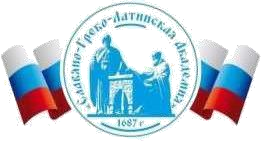 Автономная Некоммерческая Организация Высшего Образования«Славяно-Греко-Латинская Академия»Методические указанияпо выполнению практических работпо дисциплине ФТД.03 Деятельность органов государственной власти и местного самоуправления в сфере противодействия терроризму в Российской Федерации для студентов Москва, 2022Разработчик: Харченко Н.П., доцент кафедры менеджментаПроведена экспертиза РПУД.  Члены экспертной группы:Председатель:Панкратова О. В. - председатель УМК.Члены комиссии:Пучкова Е. Е. - член УМК, замдиректора по учебной работе;Воронцова Г.В. - член УМК, доцент кафедры менеджмента.Представитель организации-работодателя:Ларский Е.В. - главный менеджер по работе с ВУЗами и молодыми специалистами АО «КОНЦЕРН ЭНЕРГОМЕРА»Экспертное заключение: Экспертное заключение: фонд оценочных средств по дисциплине ФТД.03 Деятельность органов государственной власти и местного самоуправления в сфере противодействия терроризму в Российской Федерациирекомендуется для оценки результатов обучения и уровня сформированности компетенций у обучающихся образовательной программы высшего образования по направлению подготовки 38.03.04 Государственное и муниципальное управление и  соответствует требованиям законодательства в области образования.Протокол заседания Учебно-методической комиссии от «22» апреля 2022 г. протокол № 5 Методические указания предназначены для проведения практических занятий по дисциплине «Деятельность органов государственной власти и местного самоуправления в сфере противодействия терроризму в Российской Федерации» и подготовки бакалавров по направлению 38.03.04 Государственное и муниципальное управление.    Формирование универсальных компетенций (УК-2) у студентов предполагается реализовать через практические занятия, формы которых имеют преимущественно инновационный характер (семинары-дискуссии, создание и презентация творческих проектов, кейс-стади, «мозговые» штурмы, деловые игры и др.). Индикаторами инновационности служат компетенции, формируемые на занятиях, в результате выполнения заданий для развития и контроля владения компетенциями, а также содержащиеся в учебно-методическом пособии учебные и научные материалы, направленные на формирование противодействия терроризму на уровне государственных и муниципальных органов власти. СОДЕРЖАНИЕ 	Практическое занятие 1. Терроризм как угроза национальной безопасности России 	 	Практическое занятие 2. Идеологические основы современного терроризма 	 Практическое занятие 3. Государственная стратегия противостояния терроризму в  Российской Федерации 	Практическое занятие 4. Идеологические аспекты терроризма  на Северном Кавказе 	 	Практическое занятие 5. Противостояние терроризму в инфокоммуникационной среде 	 Практическое занятие 6. Формирование общероссийской гражданской идентичности 	 как фактор противостояния терроризму Практическое занятие 7. Оптимизация культуры межнационального общения как фактор противодействия терроризму        Практическое занятие 8. Роль патриотического воспитания в обеспечении национальной безопасности России        Практическое занятие 9. Национальная идея как основа формирования антитеррористиче идеологии  Список рекомендуемой литературы ВЕДЕНИЕ Учебная дисциплина «Деятельность органов государственной власти и местного самоуправления в сфере противодействия терроризму в Российской Федерации» имеет целью формирование у студентов набора компетенций для реализации стратегии национальной и региональной безопасности: общепрофессиональных социальнополитических компетенций – умения участвовать в функционировании социальнополитических институтов, способности и готовности взять на себя ответственность, совместно вырабатывать решения социально-политических проблем и участвовать в их реализации; социально-правовых компетенций – знание указов Президента о мерах по противодействию терроризму, Концепции национальной безопасности РФ, Стратегии национальной безопасности Российской Федерации до 2020 г. и др.; умение выявлять признаки, причины и условия возникновения и роста терроризма; формирование активной позиции у студентов в идеологическом противостоянии терроризму.  Основными задачами дисциплины являются: Теоретические задачи (формирование общенаучных методологических компетенций в области идеологического противостояния терроризму): 1) умение анализировать причины возникновения терроризма; 2) знание основ идеологии терроризма и умение противостоять ей; 3) знание факторов формирования национальной безопасности России и региональной безопасности на Северном Кавказе в условиях современных геополитических трансформаций и роста террористических угроз. Практические задачи (формирование информационной, конфликтологической, этнологической и социокультурной грамотности): умение ориентироваться в потоке информации о террористических актах и деятельности террористических организаций, навыки критического отношения к этой информации. Воспитательные задачи (формирование социально-личностных компетенций): 1) выработка устойчивых представлений о включенности отдельной личности и общества в идеологическое противостояние терроризму; 2) формирование гражданственности, патриотизма и социальной интерактивности; 3) формирование активной гражданской позиции у студентов, личной ответственности за собственную судьбу и судьбу Отечества.  Дисциплина «Деятельность органов государственной власти и местного самоуправления в сфере противодействия терроризму в Российской Федерации» относится к факультативным дисциплинам, ФТД.03. Ее освоение происходит в 6 семестре.   В результате усвоения тем и разделов дисциплины «Деятельность органов государственной власти и местного самоуправления в сфере противодействия терроризму в Российской Федерации», работы на практических занятиях у обучающихся должна сформироваться следующая компетенция:  – способность определять круг задач в рамках поставленной цели и выбирать оптимальные способы их решения, исходя из действующих правовых норм, имеющихся ресурсов и ограничений (УК-2); В результате освоения дисциплины обучающийся должен: Знать:  категориальный аппарат дисциплины: «терроризм», «международный терроризм», «террористическая деятельность», «террористический акт», «террористическая организация», «экстремизм», «политический экстремизм», «безопасность», «международная безопасность», «национальная безопасность», «региональная безопасность»; причины возникновения терроризма; общепризнанные права человека, этнокультурное и конфессиональное многообразие современного общества. Уметь:  проявлять активную гражданскую позицию в идеологическом и практическом противостоянии терроризму, чувство патриотизма; уважать общепризнанные права человека, этнокультурное и конфессиональное многообразие современного общества; ориентироваться в потоке информации о террористических актах и деятельности террористических организаций; анализировать причины террористической активности; самостоятельно оценивать вызовы и угрозы террористической деятельности. Владеть:  способностью проявлять активную гражданскую позицию в идеологическом и практическом противостоянии терроризму, чувство патриотизма; уважать общепризнанные права человека, этнокультурное и конфессиональное многообразие современного общества; навыками критического отношения к информации о террористических актах и деятельности террористических групп. Методические указания выступают в качестве информационного и практического источника.        Практическое занятие 1. ТЕРРОРИЗМ КАК УГРОЗА НАЦИОНАЛЬНОЙ БЕЗОПАСНОСТИ РОССИИ Цель: усвоить сущность методологической (знание классических и современных концептуальных подходов к терроризму) и социально-политической компетенций (аналитические навыки в области современного терроризма и национальной безопасности) Знания и умения, приобретаемые студентом в результате освоения темы (семинара), формируемые компетенции или их части: способность использовать основы  правовых  знаний в различных сферах деятельности (УК-2). Основные понятия и категории: терроризм, международный терроризм, террор, экстремизм, политический экстремизм, национальная безопасность, национальные интересы, угроза национальной безопасности, стратегические национальные приоритеты, система обеспечения национальной безопасности.  Вопросы для обсуждения:  Рост экстремизма в Российской Федерации. Особенности терроризма в современной России. Основные принципы противодействия экстремизму и терроризму в Российской Федерации.  Форма занятия: «Мозговой штурм». Методические рекомендации по подготовке  к практическому занятию: В ходе подготовки к занятию студентам необходимо изучить следующие законы: ФЗ РФ от 6 марта 2006 г. № 35-ФЗ «О противодействии терроризму», ФЗ РФ от 27 июля 2006 г. № 148-ФЗ О внесении изменений в статьи 1 и 15 Федерального закона «О противодействии экстремистской деятельности», ФЗ РФ от  7 августа  2001 г. № 115-ФЗ «О противодействии легализации (отмыванию) доходов, полученных преступным путем, и финансированию терроризма», а также «Стратегию национальной безопасности Российской Федерации до 2020 г.» и  заполнить таблицу:  Основная тема для «мозгового штурма» посвящена новым разновидностям экстремизма и терроризма в современных условиях. На основе выработанных с помощью «мозгового штурма» решений (отбрасываются ненужные положения и идеи, т.к. прорабатывается множество идей, отбираются лучшие) формулируются ответы на предложенные вопросы.  В ходе «мозгового штурма» студентам предлагается ответить на следующие вопросы: Почему для России необходима стратегия борьбы с экстремизмом и терроризмом? Какие существенные черты политического экстремизма и терроризма Вы можете назвать? Что такое социальный терроризм? Каковы масштабы его распространения в современной России? В чем Вы видите опасность терроризма для России? Каковы, на Ваш взгляд, наиболее весомые угрозы национальной безопасности Российской Федерации? Какие пути преодоления экстремизма и терроризма на территории России предлагает наше государство? Почему на мировой арене появляются новые разновидности экстремизма и терроризма? Каковы они? Темы докладов: Основные научные подходы к изучению терроризма. Появление новых разновидностей политического экстремизма в современном мире. Политический экстремизм и терроризм: общее и особенное. Политический экстремизм и угрозы безопасности на Северном Кавказе: современные тенденции. Терроризм и обеспечение национальной безопасности России. Список литературы, рекомендуемый к использованию по данной теме   Основная литература: Проблемы укрепления безопасности и противодействия экстремизму и терроризму на Северном Кавказе / М-во образ. и науки РФ, ФГАОУ ВПО "Сев.-Кав. федер. ун-т" ; [редкол.: Н. П. Медведев (отв. ред.), А. А. Аникеев, В. И. Каширин]. – Ставрополь: СКФУ, 2016. – 131 с.  Кафтан, В.В.  Противодействие терроризму: учебное пособие для вузов / В. В. Кафтан. – 2-е изд., испр. и доп. – М.: Издательство Юрайт, 2020. – 261 с. — (Высшее образование). — ISBN 978-5-534-00322-2. — Текст : электронный // ЭБС Юрайт [сайт]. — URL: https://urait.ru/bcode/450480   Дополнительная литература: Безопасность и профилактика экстремизма и терроризма на Северном Кавказе / Сев.-Кав. фед. ун-т ; [ред. кол.: Н. П. Медведев (отв. ред.), А. А. Аникеев, В. И. Каширин]. – Ставрополь : СКФУ, 2017. – 119 с.  Вишняков, Я. Д. Противодействие терроризму : учебник для студентов высших учебных заведений, обучающихся по направлению "Педагогическое образование" / Я. Д. Вишняков, С. П. Киселева, С. Г. Васин ; под ред. Я. Д. Вишнякова. – М. : Академия, 2012. – 255, [1] с. – (Высшее профессиональное образование. Бакалавриат. Педагогическое образование). – Гриф.: Рек. УМО. – Библиогр.: с. 251-254. – ISBN 978-5-7695-7261-6 Пособие по профилактике религиозного экстремизма в молодежной среде : практич. руководство / под ред. Митрофаненко В. В. ; Сев.-Кав. федер. ун-т, Ассоциация добровольческих движений Кавказа, СРОО "Цент поддержки сетевых инициатив". – Ставрополь : СКФУ, 2014. – 306 с. – ISBN 978-5-9905922-9-2 Солодовников, 	С.А. 	Терроризм 	и 	организованная 	преступность 	: монография / С.А. Солодовников ; Фонд содействия правоохранительный органам «Закон и право». - М. : ЮНИТИ-ДАНА: Закон и право, 2015. - 172 с. - ISBN 5-238-01136-9 ; То же [Электронный ресурс]. - URL: //biblioclub.ru/index.php?page=book&id=446508 Соснин, В. А. Психология современного терроризма / В.А. Соснин. – Москва : Форум, 2012. – 159 с. ; 21. – Библиогр.: с. 153-156. – ISBN 978-5-91134-383-5 Социокультурные особенности молодежного экстремизма [Электронный ресурс]: монография/ А.Р. Тузиков [и др.].— Электрон. текстовые данные.— Казань: Казанский национальный исследовательский технологический университет, 2015.— 188 c.— Режим доступа: http://www.iprbookshop.ru/63999.html.— ЭБС «IPRbooks» Экстремизм и его причины [Электронный ресурс]: монография/ Ю.М. Антонян [и др.].— Электрон. текстовые данные.— М.: Логос, 2013.— 312 c.— Режим доступа: http://www.iprbookshop.ru/9129.html.— ЭБС «IPRbooks»  	 	Интернет-ресурсы:  http://www.constitution.ru «Конституция Российской Федерации» http:// kremlin.ru «Президент России» http//www.elibraru.ru/ - Научная электронная библиотека eLIBRARY http://www.biblioclub.ru – Университетская библиотека онлайн http://biblio-online.ru/- Biblio-online.ru ПРАКТИЧЕСКОЕ ЗАНЯТИЕ 2 ИДЕОЛОГИЧЕСКИЕ ОСНОВЫ СОВРЕМЕННОГО ТЕРРОРИЗМА Цель: информационная компетентность (умение критически оценивать, анализировать полученную информацию с позиции задачи выявления идеологических основ терроризма). Знания и умения, приобретаемые студентом в результате освоения темы (семинара), формируемые компетенции  или их части: - способность использовать основы  правовых  знаний в различных сферах деятельности (УК-2). Основные понятия и категории: национализм, сепаратизм, экстремизм,  ксенофобия, религиозный экстремизм, фундаментализм, радикализм, исламский фундаментализм. Вопросы для обсуждения:  Радикальный национализм и религиозный экстремизм как идеологическая база терроризма. Основные формы современного радикализма и фундаментализма. Эволюция идеологических доктрин правого и левого экстремизма, исламского фундаментализма.  Форма занятия: «Заседание экспертных сессий». Методические рекомендации по подготовке  к практическому занятию: Заседание экспертных сессий предполагает определение модераторов и экспертов из студенческой среды. В обязанности модераторов (два человека) входит разработка основных проблемных линий, по которым пойдет обсуждение, оценка выступлений экспертов, подведение общих итогов заседания. Эксперты (числом не более 3) должны подготовить доклады по наиболее актуальным проблемам, касающихся выявления идеологических основ современного терроризма, быть готовыми ответить на вопросы модераторов и аудитории. Остальные члены группы должны активно участвовать в обсуждении поднятых проблем, задавать вопросы, выступать с комментариями и репликами.   Экспертам предлагается сформировать представление об идеологических основаниях современного терроризма, основываясь на рассмотрении эволюции идеологических доктрин правового и левого экстремизма и исламского фундаментализма.  Основные проблемные линии обсуждения: Вопрос о возникновении мощных профессиональных террористических организаций. Теракт как механизм давления на власть через общественное мнение и международное сообщество.  Идеологические основания террористических движений в Европе: ИРА,  ЭТА. «Левый» терроризм. В Испании: «Коммунистическая партия Испании», «Революционный патриотический и народный фронт» (ФРАП), «Группа патриотического антифашистского сопротивления первого октября» (ГРАПО). В Италии: «Красные бригады», «Рабочая автономия». В ФРГ: «Фракция Красной армии» (РАФ) («Группа Баадер-Майнхоф»),  «Движение 2 июля». В Португалии: «Народные силы 25 апреля». Во Франции: «Прямое действие». В США: «Везермены» («Weatherman» – «метеорологи»), «Объединенная освободительная армия». В Японии: «Фракция красной армии», «Красная армия Японии».  Левый терроризм в Латинской Америке. Кубинская революция. Партизанское движение. «Тупамарос». «Сандеролуминосо».  Восточный ареал послевоенного терроризма. Террористическая организация ФАТХ. Террористические структуры («Хамаз», «Исламский Джихад» и другие). Фундаменталистский радикализм.  Очаг терроризма в Югославии, на территории Алжира. Исламский Фронт. Терроризм в Израиле. Войны в Афганистане, Чечне, Югославии. Бен Ладен. «Аль Кайда». «Исламский мировой фронт для джихада против евреев и крестоносцев». Взрыв торгового центра в Нью-Йорке. Крушение режима талибов в Афганистане. Террористические организации: «Абу Нидал», «Аумсинрике», «ХАМАС» (Исламское движение сопротивления), «Хесболла», Группа «Фронт освобождения Палестины – Абу Аббас», Революционное движение ТупакАмару (РДТА) и др. Темы докладов: 1.Сепаратизм и способы его преодоления. 2.Значение идеи социального освобождения трудящихся в идеологических доктринах международного терроризма. 3.Эволюция идеологических доктрин правого и левого экстремизма, исламского ультрарадикализма.  Список литературы, рекомендуемый к использованию по данной теме   Основная литература: Проблемы укрепления безопасности и противодействия экстремизму и терроризму на Северном Кавказе / М-во образ. и науки РФ, ФГАОУ ВПО "Сев.-Кав. федер. ун-т" ; [редкол.: Н. П. Медведев (отв. ред.), А. А. Аникеев, В. И. Каширин]. – Ставрополь: СКФУ, 2016. – 131 с.  Кафтан, В.В.  Противодействие терроризму: учебное пособие для вузов / В. В. Кафтан. – 2-е изд., испр. и доп. – М.: Издательство Юрайт, 2020. – 261 с. — (Высшее образование). — ISBN 978-5-534-00322-2. — Текст : электронный // ЭБС Юрайт [сайт]. — URL: https://urait.ru/bcode/450480   Дополнительная литература: Безопасность и профилактика экстремизма и терроризма на Северном Кавказе / Сев.-Кав. фед. ун-т ; [ред. кол.: Н. П. Медведев (отв. ред.), А. А. Аникеев, В. И. Каширин]. – Ставрополь : СКФУ, 2017. – 119 с.  Вишняков, Я. Д. Противодействие терроризму : учебник для студентов высших учебных заведений, обучающихся по направлению "Педагогическое образование" / Я. Д. Вишняков, С. П. Киселева, С. Г. Васин ; под ред. Я. Д. Вишнякова. – М. : Академия, 2012. – 255, [1] с. – (Высшее профессиональное образование. Бакалавриат. Педагогическое образование). – Гриф.: Рек. УМО. – Библиогр.: с. 251-254. – ISBN 978-5-7695-7261-6 Пособие по профилактике религиозного экстремизма в молодежной среде : практич. руководство / под ред. Митрофаненко В. В. ; Сев.-Кав. федер. ун-т, Ассоциация добровольческих движений Кавказа, СРОО "Цент поддержки сетевых инициатив". – Ставрополь : СКФУ, 2014. – 306 с. – ISBN 978-5-9905922-9-2 Солодовников, 	С.А. 	Терроризм 	и 	организованная 	преступность 	: монография / С.А. Солодовников ; Фонд содействия правоохранительный органам «Закон и право». - М. : ЮНИТИ-ДАНА: Закон и право, 2015. - 172 с. - ISBN 5-238-01136-9 ; То же [Электронный ресурс]. - URL: //biblioclub.ru/index.php?page=book&id=446508 Соснин, В. А. Психология современного терроризма / В.А. Соснин. – Москва : Форум, 2012. – 159 с. ; 21. – Библиогр.: с. 153-156. – ISBN 978-5-91134-383-5 Социокультурные особенности молодежного экстремизма [Электронный ресурс]: монография/ А.Р. Тузиков [и др.].— Электрон. текстовые данные.— Казань: Казанский национальный исследовательский технологический университет, 2015.— 188 c.— Режим доступа: http://www.iprbookshop.ru/63999.html.— ЭБС «IPRbooks» Экстремизм и его причины [Электронный ресурс]: монография/ Ю.М. Антонян [и др.].— Электрон. текстовые данные.— М.: Логос, 2013.— 312 c.— Режим доступа: http://www.iprbookshop.ru/9129.html.— ЭБС «IPRbooks»  	 	Интернет-ресурсы:  http://www.constitution.ru «Конституция Российской Федерации» http:// kremlin.ru «Президент России» http//www.elibraru.ru/ - Научная электронная библиотека eLIBRARY http://www.biblioclub.ru – Университетская библиотека онлайн http://biblio-online.ru/- Biblio-online.ru ПРАКТИЧЕСКОЕ ЗАНЯТИЕ 3 ГОСУДАРСТВЕННАЯ СТРАТЕГИЯ ПРОТИВОСТОЯНИЯ ТЕРРОРИЗМУ В РОССИЙСКОЙ ФЕДЕРАЦИИ Цель: умение анализировать актуальные проблемы правового обеспечения антитеррористической политики в современном мире, выявлять наиболее значимые направления ее совершенствования. - способность использовать основы  правовых  знаний в различных сферах деятельности (УК-2). Вопросы для обсуждения:  Международное законодательство о пресечении терроризма. Государственная стратегия противодействия терроризму. Задачи по реализации стратегии. Совершенствование российского законодательства как важный компонент противостояния терроризму. Форма занятия: «Семинар-дискуссия». Методические рекомендации по подготовке к практическому занятию: Тематика практического занятия отражает актуальные проблемы правового обеспечения противостояния терроризму в современной мире. Неоднозначность и сложность заявленных вопросов в плане занятия предполагает возникновение активного диалога среди студентов, поэтому форма дискуссии оптимальна для его организации и проведения. Предварительно подготовившись к вопросам дискуссии, в течение занятия студенты должны продемонстрировать знание и понимание  специфики формирования законодательства в области противодействия терроризму. Каждому из участников дискуссии предоставляется возможность сформулировать свои мысли в докладе или выступлении по вопросу и при необходимости опровергать ошибочную позицию. По первому вопросу: студент должен ознакомиться с основными международными правовыми актами по проблеме терроризма, уделяя особое внимание Глобальной антитеррористической стратегии ООН, принятой 20 сентября 2006 г.  По второму вопросу: студент должен уяснить ключевые принципы Государственной стратегии противодействия терроризму, изучить задачи России в области профилактики терроризма и проанализировать возможность решения данных задач в современном мире. По третьему вопросу: студенту необходимо изучить законы, прежде всего, Федеральный закон от 6 марта 2006 г. №35-ФЗ «О противодействии терроризму», Федеральный закон от 25 июля 2002 г. № 114-ФЗ «О противодействии экстремистской деятельности», изменения и дополнения к ним, а также другие нормативные документы в сфере законодательства по противодействию терроризму и экстремизму, дополнительную литературу и комментарии к законам; сформулировать собственную точку зрения по проблеме совершенствования законодательной базы в современной России. Темы докладов: Противодействие экстремизму и терроризму в ЕС и характеристика Европейской Конвенции по борьбе с терроризмом. Борьба с финансированием международного терроризма: уголовно-правовые нормы и международная практика. Концепции противодействия терроризму в РФ: общая характеристика.  Политика региональных властей в борьбе с экстремизмом и терроризмом (на примере региона). Список литературы, рекомендуемый к использованию по данной теме   Основная литература: Проблемы укрепления безопасности и противодействия экстремизму и терроризму на Северном Кавказе / М-во образ. и науки РФ, ФГАОУ ВПО "Сев.-Кав. федер. ун-т" ; [редкол.: Н. П. Медведев (отв. ред.), А. А. Аникеев, В. И. Каширин]. – Ставрополь: СКФУ, 2016. – 131 с.  Кафтан, В.В.  Противодействие терроризму: учебное пособие для вузов / В. В. Кафтан. – 2-е изд., испр. и доп. – М.: Издательство Юрайт, 2020. – 261 с. — (Высшее образование). — ISBN 978-5-534-00322-2. — Текст : электронный // ЭБС Юрайт [сайт]. — URL: https://urait.ru/bcode/450480   Дополнительная литература: Безопасность и профилактика экстремизма и терроризма на Северном Кавказе / Сев.-Кав. фед. ун-т ; [ред. кол.: Н. П. Медведев (отв. ред.), А. А. Аникеев, В. И. Каширин]. – Ставрополь : СКФУ, 2017. – 119 с.  Вишняков, Я. Д. Противодействие терроризму : учебник для студентов высших учебных заведений, обучающихся по направлению "Педагогическое образование" / Я. Д. Вишняков, С. П. Киселева, С. Г. Васин ; под ред. Я. Д. Вишнякова. – М. : Академия, 2012. – 255, [1] с. – (Высшее профессиональное образование. Бакалавриат. Педагогическое образование). – Гриф.: Рек. УМО. – Библиогр.: с. 251-254. – ISBN 978-5-7695-7261-6 Пособие по профилактике религиозного экстремизма в молодежной среде : практич. руководство / под ред. Митрофаненко В. В. ; Сев.-Кав. федер. ун-т, Ассоциация добровольческих движений Кавказа, СРОО "Цент поддержки сетевых инициатив". – Ставрополь : СКФУ, 2014. – 306 с. – ISBN 978-5-9905922-9-2 Солодовников, 	С.А. 	Терроризм 	и 	организованная 	преступность 	: монография / С.А. Солодовников ; Фонд содействия правоохранительный органам «Закон и право». - М. : ЮНИТИ-ДАНА: Закон и право, 2015. - 172 с. - ISBN 5-238-01136-9 ; То же [Электронный ресурс]. - URL: //biblioclub.ru/index.php?page=book&id=446508 Соснин, В. А. Психология современного терроризма / В.А. Соснин. – Москва : Форум, 2012. – 159 с. ; 21. – Библиогр.: с. 153-156. – ISBN 978-5-91134-383-5 Социокультурные особенности молодежного экстремизма [Электронный ресурс]: монография/ А.Р. Тузиков [и др.].— Электрон. текстовые данные.— Казань: Казанский национальный исследовательский технологический университет, 2015.— 188 c.— Режим доступа: http://www.iprbookshop.ru/63999.html.— ЭБС «IPRbooks» Экстремизм и его причины [Электронный ресурс]: монография/ Ю.М. Антонян [и др.].— Электрон. текстовые данные.— М.: Логос, 2013.— 312 c.— Режим доступа: http://www.iprbookshop.ru/9129.html.— ЭБС «IPRbooks»  	 	Интернет-ресурсы:  http://www.constitution.ru «Конституция Российской Федерации» http:// kremlin.ru «Президент России» http//www.elibraru.ru/ - Научная электронная библиотека eLIBRARY http://www.biblioclub.ru – Университетская библиотека онлайн http://biblio-online.ru/- Biblio-online.ru ПРАКТИЧЕСКОЕ ЗАНЯТИЕ 4 ИДЕОЛОГИЧЕСКИЕ АСПЕКТЫ ТЕРРОРИЗМА НА СЕВЕРНОМ КАВКАЗЕ Цель: практическиенавыкии умение получать необходимую информацию, грамотно формулировать и отстаивать свою точку зрению на основе знаний об идеологических аспектах терроризма на Северном Кавказе. Знания и умения, приобретаемые студентом в результате освоения темы (семинара), формируемые компетенции или их части: - способность использовать основы  правовых  знаний в различных сферах деятельности (УК-2). Основные понятия и категории: национализм, сепаратизм, экстремизм, религиозный экстремизм, идеология терроризма, ваххабизм, глобальный джихад, фундаментализм, радикализм, исламский фундаментализм. Вопросы для обсуждения:  1.Основные факторы, угрожающие геополитической безопасности России на Северном Кавказе. 2. Деятельность иностранных структур по распространению террористической идеологии на Северном Кавказе. 3.Религиозно-политический терроризм на Северном Кавказе. Форма занятия: «Семинар-дискуссия». Методические рекомендации по подготовке к практическому занятию: В ходе подготовки к практическому занятию студентам необходимо знание Стратегии национальной безопасности Российской Федерации до 2020 года, её основных четырех разделов. Также обязательно познакомиться с Военной доктриной Российской Федерации (5 февраля 2010 г.), размещенной на Официальном сайте Президента России www.kremlin.ru. При анализе доктрины пристальное внимание следует уделить следующим разделам: «Основные внешние военные опасности», «Основные задачи РФ по сдерживанию и предотвращению военных конфликтов». По первому вопросу: студенты должны изучить особенности геополитических устремлений ряда государств относительно северокавказского макрорегиона, рассмотреть геополитическое измерение региональной безопасности, выявить угрозы региональной безопасности, а также обозначить способы предотвращения внутренних и внешних угроз как первостепенной задачи формирования региональной безопасности. По второму вопросу: студент должен выявить, какие именно иностранные  структуры осуществляют деятельность по распространению идеологических основ терроризма в северокавказском регионе, определить опасность подобной деятельности с точки зрения обеспечения целостности Российской Федерации. По третьему вопросу: студент должен проанализировать особенности религиознополитического терроризма на Северном Кавказе, а также определить причины актуализации терроризма на современном этапе.  Темы докладов: 1.Международный терроризм как инструмент геополитической экспансии на Северном Кавказе. 2.Проблема демократизации политических процессов и формирования политической культуры в северокавказском регионе. 3.Внутренние факторы, обусловливающие террористическую уязвимость Северного Кавказа. 4.Трансформация социально-политического вектора развития Северного Кавказа.  Список литературы, рекомендуемый к использованию по данной теме  Основная литература: Проблемы укрепления безопасности и противодействия экстремизму и терроризму на Северном Кавказе / М-во образ. и науки РФ, ФГАОУ ВПО "Сев.-Кав. федер. ун-т" ; [редкол.: Н. П. Медведев (отв. ред.), А. А. Аникеев, В. И. Каширин]. – Ставрополь: СКФУ, 2016. – 131 с.  Кафтан, В.В.  Противодействие терроризму: учебное пособие для вузов / В. В. Кафтан. – 2-е изд., испр. и доп. – М.: Издательство Юрайт, 2020. – 261 с. — (Высшее образование). — ISBN 978-5-534-00322-2. — Текст : электронный // ЭБС Юрайт [сайт]. — URL: https://urait.ru/bcode/450480   Дополнительная литература: Безопасность и профилактика экстремизма и терроризма на Северном Кавказе / Сев.-Кав. фед. ун-т ; [ред. кол.: Н. П. Медведев (отв. ред.), А. А. Аникеев, В. И. Каширин]. – Ставрополь : СКФУ, 2017. – 119 с.  Вишняков, Я. Д. Противодействие терроризму : учебник для студентов высших учебных заведений, обучающихся по направлению "Педагогическое образование" / Я. Д. Вишняков, С. П. Киселева, С. Г. Васин ; под ред. Я. Д. Вишнякова. – М. : Академия, 2012. – 255, [1] с. – (Высшее профессиональное образование. Бакалавриат. Педагогическое образование). – Гриф.: Рек. УМО. – Библиогр.: с. 251-254. – ISBN 978-5-7695-7261-6 Пособие по профилактике религиозного экстремизма в молодежной среде : практич. руководство / под ред. Митрофаненко В. В. ; Сев.-Кав. федер. ун-т, Ассоциация добровольческих движений Кавказа, СРОО "Цент поддержки сетевых инициатив". – Ставрополь : СКФУ, 2014. – 306 с. – ISBN 978-5-9905922-9-2 Солодовников, 	С.А. 	Терроризм 	и 	организованная 	преступность 	: монография / С.А. Солодовников ; Фонд содействия правоохранительный органам «Закон и право». - М. : ЮНИТИ-ДАНА: Закон и право, 2015. - 172 с. - ISBN 5-238-01136-9 ; То же [Электронный ресурс]. - URL: //biblioclub.ru/index.php?page=book&id=446508 Соснин, В. А. Психология современного терроризма / В.А. Соснин. – Москва : Форум, 2012. – 159 с. ; 21. – Библиогр.: с. 153-156. – ISBN 978-5-91134-383-5 Социокультурные особенности молодежного экстремизма [Электронный ресурс]: монография/ А.Р. Тузиков [и др.].— Электрон. текстовые данные.— Казань: Казанский национальный исследовательский технологический университет, 2015.— 188 c.— Режим доступа: http://www.iprbookshop.ru/63999.html.— ЭБС «IPRbooks» Экстремизм и его причины [Электронный ресурс]: монография/ Ю.М. Антонян [и др.].— Электрон. текстовые данные.— М.: Логос, 2013.— 312 c.— Режим доступа: http://www.iprbookshop.ru/9129.html.— ЭБС «IPRbooks»  	 	Интернет-ресурсы:  http://www.constitution.ru «Конституция Российской Федерации» http:// kremlin.ru «Президент России» http//www.elibraru.ru/ - Научная электронная библиотека eLIBRARY http://www.biblioclub.ru – Университетская библиотека онлайн http://biblio-online.ru/- Biblio-online.ru ПРАКТИЧЕСКОЕ ЗАНЯТИЕ 5 ПРОТИВОСТОЯНИЕ ТЕРРОРИЗМУ  В ИНФОКОММУНИКАЦИОННОЙ СРЕДЕ Цель: практическиенавыкии умение анализировать и выделять факторы противостояния терроризму в инфокоммуникационной среде. Знания и умения, приобретаемые студентом в результате освоения темы (семинара), формируемые компетенции или их части: - способность использовать основы  правовых  знаний в различных сферах деятельности (УК-2). Основные понятия и категории: информационное пространство, информационная безопасность, информационная культура, психологическая безопасность, информационнопсихологическая безопасность, коммуникативная культура, информационная война, информационное оружие. Вопросы для обсуждения: 1.Национальные интересы РФ в информационной сфере и их обеспечение. 2.Роль масс-медиа в предупреждении терроризма в России. 3.Образ террориста в современных федеральных и региональных масс-медиа России. 4.Антитеррористическая конвенция средств массовой информации. Форма занятия: «Кейс-стади». Методические рекомендации по подготовке  к практическому занятию: Непосредственная цель метода кейс-стади – совместными усилиями студентов проанализировать ситуацию и выработать практическое ее решение. Необходимо в течение практического занятия оценить предложенные алгоритмы (три представленных кейса), проанализировать их (согласны или не согласны с материалами, представленными в каждом конкретном кейсе, привести свои аргументы), рассмотреть формы и факторы противостояния терроризму в инфокоммуникационной среде.  Технология метода заключается в следующем: по очередности разрабатывается модель конкретной (из трех представленных) ситуации, произошедшей в реальной жизни, что способствует приобретению того комплекса знаний и практических навыков, который студентам нужно получить.  В конце занятия необходимо сформулировать основные выводы  по заявленной проблеме противостояния терроризму в инфокоммуникационной среде.  КЕЙС I. АНТИТЕРРОРИСТИЧЕСКАЯ КОНВЕНЦИЯ  (правила поведения СМИ в случаях террористического акта и контртеррористической операции): В целях обеспечения общества достоверной информацией СМИ имеют право и обязаны содействовать открытому обсуждению проблемы терроризма, информировать общество о ходе контртеррористических операций, проводить расследования, сообщать людям информацию о реальных проблемах и конфликтах.  Мы уверены, что угроза терроризма не должна использоваться как повод и оправдание для введения ограничений в отношении прав на свободу мнений и средств массовой информации.  Вместе с тем, осознавая опасность, связанную с терроризмом, а также ответственность работы с информацией в этих условиях, мы считаем необходимым добровольно принять следующие правила поведения СМИ и обязуемся руководствоваться ими в своей работе:  Работники СМИ обязаны понимать, что в период теракта и контртеррористической операции спасение людей и право человека на жизнь первичны по отношению к любым другим правам и свободам.  В случае получения информации о готовящемся теракте или о его начале до обнародования данной информации журналист обязан сообщить ее руководству своего СМИ.  Журналисты должны иметь при себе и по первому требованию предъявлять редакционное удостоверение или иной документ, удостоверяющий личность и профессиональную принадлежность.  Руководство СМИ обязано незамедлительно передавать в распоряжение Оперативного Штаба или официальных органов ставшую им известной информацию, которая могла бы быть использована для спасения людей.  Исходя из того, что доступ к СМИ с целью изложения своей позиции в большинстве случаев является одной из главных целей террористов, СМИ не должны:  брать у террористов интервью по своей инициативе во время теракта, кроме как по просьбе или с санкции Оперативного Штаба;  предоставлять террористам возможности выйти в прямой эфир без предварительных консультаций с Оперативным Штабом;  самостоятельно брать на себя роль посредника (за исключением случаев, когда это санкционировано или сделано по просьбе Оперативного Штаба); если представитель СМИ оказался в числе переговорщиков, он должен воздержаться от собственных публикаций до разрешения кризиса;  брать в руки оружие и надевать камуфляжную или иную униформу; понимать, что, взяв в руки оружие, работник СМИ перестает быть таковым;  предлагать террористам, заложникам, другим вовлеченным в конфликт лицам предпринимать какие-либо действия для получения удачных видео- или фотокадров;  – оскорблять и унижать террористов, в руках которых жизнь заложников.  6. СМИ должны:  помнить, что прямой теле- и радиоэфир может использоваться террористами для передачи условных сигналов сообщникам в других местах;  избегать детальных подробностей о действиях профессионалов, занятых спасением людей;  быть тактичным и внимательным к чувствам родных и близких жертв терроризма; проявлять особую чуткость к очевидцам событий как к источникам информации;  избегать излишнего натурализма при показе места события и его участников, с уважением относиться к нравственным, национальным и религиозным чувствам своей аудитории;  быть внимательным к употреблению тех или иных терминов в освещении событий; нельзя идти на поводу у террористов, использующих выгодные для себя самоназвания;  отдавать себе отчет в том, что заложники террористов являются и заложниками ситуации, в определенный момент превращающимися в инструмент давления на общественное мнение;  избегать идентификации родственников и друзей заложников и потенциальных жертв без их согласия.  7. Освещая теракты и антитеррористические операции, нужно также:  помнить о своей обязанности информировать общественность, а не сеять панику; следить не только за смыслом сказанного, но и за тоном;  помнить, что сообщения СМИ являются общедоступными, в том числе и для тех, кто намеренно создает критическую ситуацию;  учитывать, что мировое сообщество отвергает связь терроризма с какой-либо конкретной религией, расой или национальностью;  понимать, что информационные сообщения не должны содержать сведений, которые могли бы способствовать усилению позиций террористов, например выступления в поддержку их требований. Подобные жесткие требования могут распространяться исключительно на ситуации, связанные с непосредственной угрозой для жизни людей, и не могут распространяться на события политической, экономической или социальной борьбы, укладывающиеся в рамки Конституции.  8. СМИ могут сообщать своей аудитории, что часть информации закрыта Оперативным Штабом на время проведения контртеррористической операции по соображениям безопасности для сохранения жизни людей. Исключения из данных правил возможны только во имя сохранения жизни людей по согласованию с Оперативным Штабом.  КЕЙС II. Журналистский взгляд на теракт на Дубровке. «Война после победы». Два года назад, когда случился теракт на Дубровке и штурм театра, в моду ненадолго вошли слова, которых россияне не слышали со времен Великой Отечественной. Самое главное начальство, начиная с Путина, взахлеб рассказывало гражданам о том, что Россия выстояла в борьбе с террором, о победе и ее нелегкой цене. В дискуссиях, которые тогда еще дозволялись на телеэкране, верх брали напористые гладкие господа с их непрошибаемой риторикой: а что, надо было капитулировать перед отморозками?! Два года назад принято было, даже в демократической прессе, воспевать героический спецназ, если уж похвала вождям и герою России Патрушеву застревала в горле. Два года назад могло показаться, что Россия и впрямь победила. После Буденновска был Хасавюрт, вывод войск из Чечни и создание «бандитской Ичкерии». После «Норд-Оста» предполагалось, что сепаратисты должны все понять и сдаться. В самом деле, чего ж захватывать заложников, если неизбежен штурм, и Россия опять выстоит?  Масхадова в те дни сравнивали с Кейтелем.  Два года спустя о победе уже не говорит никто – ни президент, ни его верный мюрид Сурков, ни Патрушев, ни самые отмороженные народные избранники, ни ветераны спецслужб – дорогие гости-обозреватели на всех гостелеканалах. В обиходе другие слова, и самое главное среди них – война. Про действующие спецслужбы, включая «Альфу», после Беслана общеупотребительны эпитеты на грани фола. В моде также официальные речи про линию фронта, которая проходит через каждый дом. Гражданским признано общество, которое охраняет подъезды и самоорганизуется для сочинения доносов.  Объяснять ничего не нужно. «Крутизна» и жестокость власти не напугала боевиков – ни в Чечне, где каждый день гибнут солдаты, местная милиция и мирные люди, ни в России. После Дубровки было Тушино, после Тушина погиб сапер ФСБ, потом был Моздокский госпиталь, потом взрыв на «Павелецкой», а дальше мы уже сбились со счета, подсчитывая жертвы выигранной войны – начиная с бесланских детей и кончая Кадыровым. Как и два, и пять лет назад Россия живет в состоянии пятнистого спокойствия, продиагностированного доктором Рошалем. Ездит в метро, летает на самолетах, ходит в кино, театры, по выставкам и кабакам, заглушая в себе отчаянный вопрос: где рванет? Строгая власть, умеющая с одного выстрела пристреливать задохнувшихся чеченок, бессильна в борьбе с террором и защитить своих граждан не в состоянии. Правда, в Москве она еще умеет охранять себя саму и в этом, как представляется, причина ее политической несговорчивости и неуязвимости перед лицом пресловутого стокгольмского синдрома.  Главное чувство, владеющее гражданами после дубровского блестящего штурма, – беззащитность. Это намертво связано с «Норд-Остом»: террористы, почти полностью отказавшись от переговорной тактики, теперь отдают предпочтение оптовым убийствам. Масхадов, который давно уже готов к мирным соглашениям без предварительных условий, может хоть воевать, хоть капитулировать: новые поколения боевиков безоговорочно выбирают террор. Они его уже не слышат, как не слышит Масхадова Путин. В последний раз в Беслане Руслану Аушеву удалось вывести из заминированного дома хотя бы грудных детей. В следующий раз, быть может, и этого не удастся.  Два года спустя можно подводить печальные итоги той победы: тяжелейшая ситуация на Кавказе стала непоправимо безнадежной. И дело тут не только в террористах. За это время не поумнела и не подобрела наша власть, да и народ, замороченный и запуганный даже в столице, выказал способность собираться на площади после теракта лишь для того, чтобы поддержать президента. В общем, сценарий прописан на многие годы вперед: теракт – гневные массовки на площадях – укрепление вертикали. Так что уж поневоле начинаешь верить в самые мрачные конспирологические теории, в которых темный боевик Мовсар Бараев действует в одной связке с российскими спецслужбами. Внося посильный вклад в дело уничтожения демократии в нашей стране. Уточняя цифры раздувшегося от крови военного бюджета.  Такова цена «Норд-Оста». Таков его исторический смысл, такова символика. Это было тотальное торжество зла над ни в чем не повинными зрителями – и теми, кто задыхался от газа, и теми, кто глядел на них в свои телеэкраны. А победила война, именно она выстояла в те дни и продолжает свое победоносное шествие по России.  КЕЙС III. Доклад ОБСЕ об освещении российскими СМИ трагедии в Беслане: доступ к информации и условия работы журналистов (МиклошХарасти – представитель по свободе СМИ), 16 сентября 2004 года. Освещение средствами массовой информации событий в Беслане показало, что в России утвердилась свобода СМИ. Однако внимание российских и международных экспертов и правозащитников привлекли некоторые вызывающие тревогу обстоятельства, связанные с взаимоотношениями власти и СМИ. Имели место случаи задержания и преследования журналистов, которые серьезно препятствовали их работе. Еще большую озабоченность вызывает тот факт, что правительство в краткие сроки не предоставило правдивую информацию о разрешении кризиса, в том числе о том: - сколько человек было взято в заложники, каково было количество террористов, кем они были, каковы были их требования. В результате журналисты в Беслане подвергались физическим нападениям за то, что они якобы дезинформировали аудиторию.  Кризис доверия СМИ по отношению к правительству, граждан по отношению к СМИ и граждан по отношению к правительству углубился. Это серьезный недостаток для демократического государства. Основными источниками информации для жителей России являются три общенациональных телеканала. К сожалению, они не предоставляли зрителям точной и своевременной информации о трагедии. В конце концов, к освещению событий подключились печатные СМИ и новостные интернет-сайты, которые, как могли, заполнили информационный вакуум. Условия работы российских журналистов в Беслане В качестве заложников в школе оказались две журналистки – репортер Светлана Пелиева и Белла Дзеестелова, а также фотокорреспондент Фатима Маликова, работающие в бесланской газете «Жизнь Правобережья». Они приехали утром 1 сентября, чтобы сделать репортаж о Дне знаний (1 сентября), и оказались вместе с заложниками. Все трое остались живы. По свидетельству большинства журналистов, работавших в Беслане с 1 сентября до начала штурма (освобождения заложников) в середине дня 3 сентября, работа большинства корреспондентов не подвергалась преследованиям со стороны власти.  Больше проблем у журналистов было с местными жителями, которые стали агрессивно относиться к прессе после того, как российские государственные телеканалы все дни распространяли только официальную информацию о количестве заложников. Упорно называлась цифра 354 человека, которая была впервые названа пресс-секретарем резидента Северной Осетии Львом Дзугаевым и начальником местного управления ФСБ Валерием Андреевым.  Только после того, как в середине дня 3 сентября родители детей-заложников объявили, что начнут составлять собственные списки, Президент Северной Осетии Александр Дзасохов заявил, что заложников больше 900. Утром 3 сентября начальник местного управления ФСБ Валерий Андреев заявил, что «периодические выстрелы террористов провоцируют журналисты и местные жители, которые хотят постоянно находиться в гуще событий».  На второй день удерживания заложников, 2 сентября, пресс-секретарь президента Северной Осетии Лев Дзугаев и глава МВД Северной Осетии Казбек Дзантиев собрали брифинг, на котором попросили журналистов, работавших в Беслане, «в течение некоторого времени не передавать в свои редакции информацию о происходящем в городе либо согласовывать свои материалы с оперативным штабом по освобождению заложников». Как отмечали журналисты, это произошло после того, как российские СМИ со ссылкой на показания освобожденных заложников (первая группа заложников, освобожденных во второй половине дня 2 сентября) заявили о том, что реальное число удерживаемых террористами школьников, их родителей и учителей кардинально отличается от официальных данных. Корреспондент газеты «Газета» 3 сентября опубликовал статью, в которой говорится о том, что с 1 сентября в Беслан командированы сотрудники пресс-служб всех силовых структур, задействованных в операции по освобождению заложников (то есть МВД, ФСБ и Генеральной прокуратуры). Эти представители постоянно находились в оперативном штабе. Их задачами были обеспечение СМИ поступающей информацией и организация общения журналистов с руководителями операции. С задачей, как свидетельствовали находившиеся на месте корреспонденты «Газеты», они не просто не справлялись, они даже не приступали к ее решению. «Представителей правоохранительных органов здесь, кажется, и в помине нет, – рассказали корреспонденты. – За весь день из силовиков к журналистам вышел только человек из УФСБ и сказал, что возбуждено уголовное дело».  Многие журналисты отмечали, что на контакт с ними охотнее выходили представители местной милиции: они отвечали на вопросы, вероятно, надеясь, что журналисты смогут помочь в освобождении заложников, среди которых было много родственников милиционеров. сентября Индустриальный комитет (организация, объединяющая руководителей 24 СМИ, в основном государственных) распространил обращение к российской прессе, напомнив, что после захвата московского театра в октябре 2002 года была принята так называемая «Антитеррористическая конвенция». Большинство российских журналистов не поддержали эту конвенцию, посчитав, что российская власть таким образом пытается ограничить свободу слова.  «Разрабатывая и обсуждая этот документ, мы исходили из убеждения в том, что угроза терроризма не должна использоваться как повод и оправдание для введения ограничений в отношении прав на свободу мнений и средств массовой информации. Вместе с тем, осознавая всю меру ответственности работы с информацией в этих условиях, мы предложили ряд добровольно принимаемых ограничений и правил, связанных с тем, что в экстремальных ситуациях спасение людей и право человека на жизнь первичны по отношению к любым другим правам и свободам», – отмечается в обращении комитета. сентября корреспондент телекомпании НТВ (общенациональный телеканал, большинство акций которого принадлежит государственной газовой компании «Газпром») сообщил в прямом эфире из Беслана, что у школы «много» раненых и погибших, но не уточнил эту информацию. Оба государственных телеканала – ОРТ и «Россия» – тоже ничего не сообщали о количестве погибших. Корреспондент НТВ предположил, что это относится к антитеррористическим самоограничениям, которые многие СМИ добровольно взяли на себя после печального опыта захвата театра. Тем не менее, НТВ со ссылкой на врачей подтвердило сообщения «Рейтер», что число раненых достигло 200 человек. К концу 3 сентября Интернет-газета www.gazeta.ru в аналитическом комментарии написала: «Штаб применил тактику информационной блокады требований террористов. Это кажется сегодня почти очевидным. И главного, неисполнимого, и побочных, которые, вероятно, также имели место...». Заложники рассказали журналистам, что террористы, которые просматривали информационные выпуски по школьному телевизору, были раздражены искаженной информацией. Корреспондент «Новой газеты» Елена Милашина писала: «Девочка (заложница) сказала, что после этой упорной и крайне опасной (потому что эта ложь провоцировала агрессию террористов) информации детям перестали давать воду из-под крана».  Были раздражены и местные жители, которые обвиняли журналистов в том, что они неправильно передают информацию о событиях в Беслане. Даже после освобождения заложников, через 2 дня во время митинга местными жителями был избит корреспондент газеты «Комсомольская правда» Александр Коц. Напавшие на него люди говорили, что он все исказил в своей статье в субботнем (4 сентября) номере газеты.  Газета «Московский комсомолец» 6 сентября опубликовала статью «Почему вы, журналисты, врали?», в которой приведен диалог корреспондента газеты с одним из жителей Беслана: «– Вы тоже в своей газете писали, что там 300 человек? А их 1220 было, понимаете?! – мужчина в черной рубашке от бессилия машет рукой. – Почему вы врали?!» «То, что на самом деле в школе больше тысячи заложников, власти признали только после того, как эту цифру напечатали в газетах. Телевизионщикам заткнули рот, даже Руслана Аушева, вместе с которым вышли первые спасенные, вырезали из репортажей». В тот же день газета опубликовала комментарий обозревателя Александра Хинштейна «Хроника вранья. От 38 снайперов к 354 заложникам». Первыми о событиях в Беслане, взрывах и освобождении заложников 3 сентября рассказала телекомпания НТВ, которая в 13:30 (то есть практически сразу) начало вести в прямом эфире трансляцию событий. В прямом эфире во время выпуска новостей прогремели взрывы. Спустя полчаса НТВ начало прямую трансляцию. Государственные телекомпании «Первый канал» и «Россия» стали транслировать прямой эфир из Беслана только в 14:00. По словам советника председателя ВГТРК Виктории Арутюновой, это было обусловлено тем, что «мы хотели показывать не так, как НТВ, – откуда-то кто-то стреляет. Мы хотели понять, что происходит на самом деле, поэтому дождались, когда будет вся информация, с тем чтобы не устраивать паники».  По данным «Независимой газеты», задержка с выходом в эфир была связана с тем, что в это время в Кремле проходило совещание главы президентской администрации Дмитрия Медведева с руководителями государственных каналов – что косвенно подтвердила в интервью Арутюнова, назвав это «традиционными еженедельными пятничными совещаниями», – на котором вырабатывалась линия освещения событий. Как свидетельствует «Независимая газета», телекомпания «Россия» ограничилась полутора часами прямого эфира, перейдя затем на короткие выпуски новостей в начале каждого часа, видимо, по примеру «Первого канала», который работал в таком формате с самого начала. По свидетельству сотрудника телекомпании «Россия», сразу же после захвата заложников в Беслане, руководство телекомпании разослала указание, каким образом необходимо готовить репортажи и составлять комментарии. Например, из эфира государственного телевидения во время освещения событий в Северной Осетии вообще не упоминался Президент Владимир Путин. Наиболее полно ситуацию освещала телекомпания REN-TV, оператор которой Борис Леонов пошел на штурм вместе с бойцами группы «Альфа», а затем, позднее, по просьбе ведущей внеочередного выпуска новостей «24 часа» Ольги Романовой рассказал об увиденном по телефону…. После освобождения заложников российские политики высказывали свою точку зрения на работу прессы. «Независимая газета» задала вопросы по этому поводу нескольким политическим деятелям. Любовь Слиска, первый заместитель председателя Государственной думы, заявила: «Надо сделать так, чтобы СМИ не способствовали деятельности террористов, а для этого все средства хороши. Америка показала достойный пример после 11 сентября. И весь мир промолчал, и вся пресса самостоятельно ограничила свои свободы, понимая, что некоторыми действиями помогает террористам. Поэтому не надо бояться зажима слова, зажима демократии. Временные меры могут быть приняты любые, только бы не давать разгула терроризму».  Самые печальные последствия информационной политики правительства очертил политолог Дмитрий Орешкин в своем интервью радиостанции «Эхо Москвы»: «В том, что мы получаем из официальных СМИ, чувствуется, мягко говоря, умолчание. А не мягко говоря, попытка увести обсуждение в какую-то другую плоскость. В результате ведь не уведут они в другую плоскость, но потеряют доверие. Уже с трудом верится тому, что говорится по телевизору. Нарушается, извините за научные термины, механизм коммуникации между властью и народом».  И, наконец, несколько ведущих правозащитных организаций: Международная Амнистия (AI), Международная Лига прав человека (ILHR), Международная Хельсинкская Федерация (IHF), Международная Федерация лиг прав человека (FIDH), Московская Хельсинкская группа, Общероссийское движение за права человека, Правозащитный центр «Мемориал», «ХьюманРайтсУотч» (HRW) распространили совместное заявление, в котором отметили ответственность российских властей за дезинформацию. «Мы также серьезно обеспокоены тем, что власти скрывали истинный масштаб кризиса, в том числе дезинформируя общественность в отношении числа заложников. Мы призываем российские власти к тому, чтобы всестороннее расследование обстоятельств бесланских событий включало в себя расследование того, каким образом властями предоставлялась информация – и обществу в целом и семьям заложников. Мы призываем к тому, чтобы результаты расследования были преданы гласности», – отмечается в заявлении (http://www.cjes.ru/). Темы докладов: 1.Этико-правовые нормы в деятельности российских и зарубежных журналистов при освещении терактов. 2.Проблема взаимодействия власти и СМИ в период освещения экстремальных ситуаций в России и странах Запада. 3.Факт и способы его интерпретации в российских и зарубежных СМИ. 4.Освещение терактов на Северном Кавказе в региональных СМИ. Список литературы, рекомендуемый к использованию по данной теме  Основная литература: Проблемы укрепления безопасности и противодействия экстремизму и терроризму на Северном Кавказе / М-во образ. и науки РФ, ФГАОУ ВПО "Сев.-Кав. федер. ун-т" ; [редкол.: Н. П. Медведев (отв. ред.), А. А. Аникеев, В. И. Каширин]. – Ставрополь: СКФУ, 2016. – 131 с.  Кафтан, В.В.  Противодействие терроризму: учебное пособие для вузов / В. В. Кафтан. – 2-е изд., испр. и доп. – М.: Издательство Юрайт, 2020. – 261 с. — (Высшее образование). — ISBN 978-5-534-00322-2. — Текст : электронный // ЭБС Юрайт [сайт]. — URL: https://urait.ru/bcode/450480   Дополнительная литература: Безопасность и профилактика экстремизма и терроризма на Северном Кавказе / Сев.-Кав. фед. ун-т ; [ред. кол.: Н. П. Медведев (отв. ред.), А. А. Аникеев, В. И. Каширин]. – Ставрополь : СКФУ, 2017. – 119 с.  Вишняков, Я. Д. Противодействие терроризму : учебник для студентов высших учебных заведений, обучающихся по направлению "Педагогическое образование" / Я. Д. Вишняков, С. П. Киселева, С. Г. Васин ; под ред. Я. Д. Вишнякова. – М. : Академия, 2012. – 255, [1] с. – (Высшее профессиональное образование. Бакалавриат. Педагогическое образование). – Гриф.: Рек. УМО. – Библиогр.: с. 251-254. – ISBN 978-5-7695-7261-6 Пособие по профилактике религиозного экстремизма в молодежной среде : практич. руководство / под ред. Митрофаненко В. В. ; Сев.-Кав. федер. ун-т, Ассоциация добровольческих движений Кавказа, СРОО "Цент поддержки сетевых инициатив". – Ставрополь : СКФУ, 2014. – 306 с. – ISBN 978-5-9905922-9-2 Солодовников, 	С.А. 	Терроризм 	и 	организованная 	преступность 	: монография / С.А. Солодовников ; Фонд содействия правоохранительный органам «Закон и право». - М. : ЮНИТИ-ДАНА: Закон и право, 2015. - 172 с. - ISBN 5-238-01136-9 ; То же [Электронный ресурс]. - URL: //biblioclub.ru/index.php?page=book&id=446508 Соснин, В. А. Психология современного терроризма / В.А. Соснин. – Москва : Форум, 2012. – 159 с. ; 21. – Библиогр.: с. 153-156. – ISBN 978-5-91134-383-5 Социокультурные особенности молодежного экстремизма [Электронный ресурс]: монография/ А.Р. Тузиков [и др.].— Электрон. текстовые данные.— Казань: Казанский национальный исследовательский технологический университет, 2015.— 188 c.— Режим доступа: http://www.iprbookshop.ru/63999.html.— ЭБС «IPRbooks» Экстремизм и его причины [Электронный ресурс]: монография/ Ю.М. Антонян [и др.].— Электрон. текстовые данные.— М.: Логос, 2013.— 312 c.— Режим доступа: http://www.iprbookshop.ru/9129.html.— ЭБС «IPRbooks»  	 	Интернет-ресурсы:  http://www.constitution.ru «Конституция Российской Федерации» http:// kremlin.ru «Президент России» http//www.elibraru.ru/ - Научная электронная библиотека eLIBRARY http://www.biblioclub.ru – Университетская библиотека онлайн 5. 	http://biblio-online.ru/- Biblio-online.ru ПРАКТИЧЕСКОЕ ЗАНЯТИЕ 6 ФОРМИРОВАНИЕ ОБЩЕРОССИЙСКОЙ ГРАЖДАНСКОЙ ИДЕНТИЧНОСТИ КАК ФАКТОР ПРОТИВОСТОЯНИЯ  ТЕРРОРИЗМУ Цель: определение стратегий снижения уровня конфликтности и роли интегративных процессов в Российской Федерации. Знания и умения, приобретаемые студентом в результате освоения темы (семинара), формируемые компетенции или их части: - способность использовать основы  правовых  знаний в различных сферах деятельности (УК-2). Основные понятия и категории: общероссийская гражданская идентичность, этническая идентичность, гражданственность, патриотизм, историческое сознание, правовая культура, исторические образы, государственные символы, стратегия национальной безопасности, государственная национальная политика, интеграция, российское цивилизационное пространство, террористические вызовы и угрозы, государственная антитеррористическая идеология, духовно-нравственные основы противостояния терроризму. Вопросы для обсуждения: Проблемы формирования общероссийской гражданской идентичности. Государственная стратегия России в сфере духовно-нравственного и патриотического воспитания граждан, ее задачи и основные направления деятельности. Роль исторического знания и исторической памяти в формировании патриотизма и общероссийской гражданской идентичности. Исторические образы и символы единства российского народа. Интеграция российского народа как фактор противостояния терроризму.   Форма занятия: ролевая игра на тему«Принципы и механизмы формирования общероссийской гражданской идентичности». Методические рекомендации по подготовке  к практическому занятию: Для проведения данной форы занятия студенты делятся на несколько подгрупп. На основании предварительной подготовки студенты исполняют определенные роли, вступая во взаимодействие друг с другом. Ролевая игра завершается подведением итогов и выбором лучшей команды. Организация проведения ролевой игры: Для успешного участия в игре студенты делятся на три группы: «эксперты», «практики» и «политтехнологи».  I группа «Эксперты» («академики», «профессора», «аналитики», «политологи», «конфликтологи») готовят проект региональной (федеральной) программы по формированию общероссийской гражданской идентичности по следующим разделам:  Содержание проблемы и обоснование необходимости ее решения программным методом;  Цели и задачи программы (в научно-исследовательской, административноуправленческой, просветительской, законодательной сферах);  Механизмы реализации программы; Система мероприятий в рамках программы;  5. Ожидаемые результаты реализации программы. Группа «Практики» (исполняют роль представителей Правительства РФ, органов исполнительной власти РФ, Федерального Собрания РФ, полпредов Президента РФ в федеральных округах; региональных комитетов по делам национальностей) проводят анализ нормативно-правовой базы (Конституция РФ, Концепция государственной национальной политики РФ, Государственная программа «Патриотическое воспитание граждан Российской Федерации на 2016-2020 годы», стратегии развития федеральных округов РФ, например, Стратегия социальноэкономического развития Северо-Кавказского федерального округа до 2025 года, региональные программы государственной национальной политики РФ) с целью выявления современной ситуации в области национальных отношений в России и ее влияния на уровень террористических угроз, определения уровня сформированности общегражданской российской идентичности. Группа «Политтехнологи»определяет то, на становление и поддержание каких форм идентичностей были направлены федеральные и региональные программы государственной национальной политики РФ (на примере Республик Северного Кавказа, Республики Татарстан и др.) в 1990-2000-е гг.Анализ осуществляется на основе официальных документов, принятых в Российской Федерации и в Республиках Северного Кавказа, Татарстане и др. в указанный период и затрагивающих проблемы этнокультур, языка, региональных  программ, концепций, стратегий формирования идентичностей, а также текстов экспертных интервью, содержащих оценки национальных политик на федеральном и региональном уровнях.  Исходя из того, что из всех регионов Российской Федерации Северный Кавказ имеет самый негативный имидж, политтехнологи изучают роль ЮФО и СКФО в интеграции региона в российское цивилизационное пространство и разрабатывают модели позитивного имиджа региона. Политтехнологам на основе «Стратегии социальноэкономического развития Северо-Кавказского федерального округа до 2025 года» и анализа конкретной ситуации в регионе предлагается проанализировать современные характеристики региона, оценить динамику террористических вызовов и угроз. Также «политтехнологи» должны выявить возможности существующих позитивных символов Российской Федерации, общих памятных дат и праздников, предложить свое решение проблемы интеграции проблемных российских регионов в общероссийское культурно-цивилизационное пространство. Темы докладов: Общероссийская гражданская идентичность как фактор противостояния терроризму. Возможности традиционных и современных видов искусства в формировании общероссийской гражданской идентичности. Роль СМИ в формировании общероссийской гражданской идентичности и противостоянии терроризму. Роль информационных технологий в формировании общероссийской гражданской идентичности. Поиск общей концепции исторического прошлого и будущего Российской цивилизации. Список литературы, рекомендуемый к использованию по данной теме  Основная литература: Проблемы укрепления безопасности и противодействия экстремизму и терроризму на Северном Кавказе / М-во образ. и науки РФ, ФГАОУ ВПО "Сев.-Кав. федер. ун-т" ; [редкол.: Н. П. Медведев (отв. ред.), А. А. Аникеев, В. И. Каширин]. – Ставрополь: СКФУ, 2016. – 131 с.  Кафтан, В.В.  Противодействие терроризму: учебное пособие для вузов / В. В. Кафтан. – 2-е изд., испр. и доп. – М.: Издательство Юрайт, 2020. – 261 с. — (Высшее образование). — ISBN 978-5-534-00322-2. — Текст : электронный // ЭБС Юрайт [сайт]. — URL: https://urait.ru/bcode/450480   Дополнительная литература: Безопасность и профилактика экстремизма и терроризма на Северном Кавказе / Сев.-Кав. фед. ун-т ; [ред. кол.: Н. П. Медведев (отв. ред.), А. А. Аникеев, В. И. Каширин]. – Ставрополь : СКФУ, 2017. – 119 с.  Вишняков, Я. Д. Противодействие терроризму : учебник для студентов высших учебных заведений, обучающихся по направлению "Педагогическое образование" / Я. Д. Вишняков, С. П. Киселева, С. Г. Васин ; под ред. Я. Д. Вишнякова. – М. : Академия, 2012. – 255, [1] с. – (Высшее профессиональное образование. Бакалавриат. Педагогическое образование). – Гриф.: Рек. УМО. – Библиогр.: с. 251-254. – ISBN 978-5-7695-7261-6 Пособие по профилактике религиозного экстремизма в молодежной среде : практич. руководство / под ред. Митрофаненко В. В. ; Сев.-Кав. федер. ун-т, Ассоциация добровольческих движений Кавказа, СРОО "Цент поддержки сетевых инициатив". – Ставрополь : СКФУ, 2014. – 306 с. – ISBN 978-5-9905922-9-2 Солодовников, 	С.А. 	Терроризм 	и 	организованная 	преступность 	: монография / С.А. Солодовников ; Фонд содействия правоохранительный органам «Закон и право». - М. : ЮНИТИ-ДАНА: Закон и право, 2015. - 172 с. - ISBN 5-238-01136-9 ; То же [Электронный ресурс]. - URL: //biblioclub.ru/index.php?page=book&id=446508 Соснин, В. А. Психология современного терроризма / В.А. Соснин. – Москва : Форум, 2012. – 159 с. ; 21. – Библиогр.: с. 153-156. – ISBN 978-5-91134-383-5 Социокультурные особенности молодежного экстремизма [Электронный ресурс]: монография/ А.Р. Тузиков [и др.].— Электрон. текстовые данные.— Казань: Казанский национальный исследовательский технологический университет, 2015.— 188 c.— Режим доступа: http://www.iprbookshop.ru/63999.html.— ЭБС «IPRbooks» Экстремизм и его причины [Электронный ресурс]: монография/ Ю.М. Антонян [и др.].— Электрон. текстовые данные.— М.: Логос, 2013.— 312 c.— Режим доступа: http://www.iprbookshop.ru/9129.html.— ЭБС «IPRbooks»  	 	Интернет-ресурсы:  http://www.constitution.ru «Конституция Российской Федерации» http:// kremlin.ru «Президент России» http//www.elibraru.ru/ - Научная электронная библиотека eLIBRARY http://www.biblioclub.ru – Университетская библиотека онлайн 5. http://biblio-online.ru/- Biblio-online.ru ПРАКТИЧЕСКОЕ ЗАНЯТИЕ 7 ОПТИМИЗАЦИЯ КУЛЬТУРЫ МЕЖНАЦИОНАЛЬНОГО ОБЩЕНИЯ КАК ФАКТОР ПРОТИВОДЕЙСТВИЯ ТЕРРОРИЗМУ Цель: приобрести умение получать необходимую информацию, грамотно формулировать и отстаивать свою точку зрения  в публичном выступлении на основе базовых принципов культуры межнационального общения; знание основных сведений о культурах народов Российской Федерации. Знания и умения, приобретаемые студентом в результате освоения темы (семинара), формируемые компетенции или их части: - способность использовать основы  правовых  знаний в различных сферах деятельности (УК-2). Основные понятия и категории: этническая и этноконфессиональная картина страны, полиэтничный регион, этническаякультура, культура межнационального общения, межкультурный диалог, межконфессиональный диалог, культура мира и ненасилия, толерантность, интеграция культурного пространства, глобальные террористические угрозы, гуманитарные факторы противодействия терроризму. Вопросы для обсуждения: Межнациональный и межконфессиональный диалог как форма общения в полиэтничном социуме. Факторы формирования и принципы воспитания культуры межнационального общения в современной России.   Культура межнационального общения как фактор сохранения мира, общественного согласия и формирования неприятия к экстремизму и терроризму.  Форма занятия: деловая игра на тему  «Интеграция культурного пространства Российской Федерации как фактор противодействия терроризму». Методические рекомендации по подготовке к практическому занятию: Используя основную, дополнительную литературу и информацию электронных ресурсов необходимо разработать творческий проект в виде слайд-презентации, посвященной анализу традиционных культур народов Российской Федерации, и представить к защите на семинарском занятии. В творческих проектах приветствуется использование фото- и видеоматериалов, рисунков, схем, таблиц, диаграмм, мнений авторитетных экспертов.  В деловой игре учувствуют следующие рабочие группы:  творческие группы по 3-5 человек для разработки  проектов на тему: «Российская Федерация – страна многих культур».  группа «аналитиков», включающая 3-4 человека, для подготовки сводной таблицы «Сравнительный анализ традиционных культур народов России» и карты «Этническая и этноконфессиональная картина Российской Федерации»;  группа «экспертов», состоящая из 3-4 человек, для оценки презентуемых проектов; ведущий, готовящий презентацию и выступление на тему: «Интеграция культурного пространства Российской Федерации как фактор противодействия терроризму». Творческие группы, прежде чем, приступить к разработке проектов определяются с тематикой, прорабатывают литературу и информационные источники, продумывают содержание проекта, оформляют его в виде слайд-презентации, презентуют проект в течение 7-10 минут, отвечают на возникшие вопросы.  Готовые проекты предварительно сдаются группе «аналитиков», которая на основе представленных материалов готовит презентацию со сводной таблицей культур народов России и картой, отражающей этническую и этноконфессиональную картину Российской Федерации. «Аналитики» также проводят общий анализ современного состояния традиционных культур в Российской Федерации и представляют его в виде обобщений и выводов о сходстве и различии культур народов России. Группа «экспертов» знакомится с литературой и информацией, содержащейся на Интернет-ресурсах, для того, чтобы хорошо ориентироваться в содержании вопросов, выносимых на семинар, и объективно оценивать презентуемые творческие проекты. В задачи группы «экспертов» входит также подведение итогов работы, указание на спорные моменты и недоработки.  Задание для «творческих» групп: 1. Разработать творческий проект на тему: «Российская Федерация – страна многих культур».  Перечень народов Российской Федерации, проживающих в полиэтничных регионах страны:  Структура творческого проекта: слайд – сведения об авторах; слайд – тема проекта с указанием выбранного для изучения народа; слайд – этноним;  слайд – территория современного проживания; слайд – специфика природного ландшафта;  слайд – основные черты истории этногенеза; слайд – исповедуемая религия; слайд – виды традиционных занятий; слайд – особенности национального костюма; слайд – специфика традиционной кухни; слайд – основные национальные блюда; слайд – основные обряды (рождения ребенка, свадебный, погребальный и др.); слайд – элементы фольклора (сказки, песни, пословицы и др.); 14 слайд – выдающиеся деятели науки, культуры, образования; 15 слайд – особенности культуры народа на современном этапе. Задание для«аналитиков: 1. На основе разработанных творческих проектов подготовить сводную таблицу «Сравнительный анализ традиционных культур народов Российской Федерации» 2.Подготовить карту «Этническая и этноконфессиональная картина Российской Федерации», на которой должны быть отражены полиэтничные регионы.  Задание для ведущего: Подготовить доклад-презентацию на тему: «Интеграция культурного пространства Российской Федерации как фактор противодействия терроризму».  Составить план проведения семинара-презентации творческих проектов, опираясь на ниже представленный порядок проведения презентации. Организация и порядок проведения презентации творческих проектов: Проведение данного вида занятия включает следующие последовательно сменяющие друг друга этапы.  На первом этапе преподаватель произносит вступительное слово, открывая тем самым презентацию творческих проектов, далее предоставляет слово ведущему. Ведущий представляет аудитории презентацию на тему: «Интеграция культурного пространства Российской Федерации как фактор противодействия терроризму», отвечает на вопросы аудитории. Далее поочередно предоставляет слово всем рабочим группам.  Второй этап предполагает собственно презентацию разработанных творческими группами проектов, ответы на возникшие у аудитории вопросы. Третьим этапом работы является презентация результатов компаративного анализа традиционных культур народов Российской Федерации, проведенного группой «аналитиков».  Демонстрируется сводная таблица и карта Российской Федерации, на которой отображена этническая и этноконфессиональная картина страны. «Аналитики» делают вывод о современном состоянии традиционных культур России. Четвертый этап включает работу группы «экспертов», которая оценивает результаты проведенных презентаций и последующей аналитики. На пятом заключительном этапе преподавателем оценивается работа всех рабочих групп и выставляются оценки.  Темы докладов: Этноконфессиональное пространство Российской Федерации в контексте угроз экстремизма и терроризма. Ненасилие как принцип межкультурного диалога. Образы неконфликтных межэтнических отношений в современной России.   Культурно-идеологический фактор в преодолении межэтнических и межконфессиональных противоречий на Северном Кавказе, в снижении уровня террористических угроз. Нравственно-этические источники обеспечения гражданского мира и согласия в России. Список литературы, рекомендуемый к использованию по данной теме  Основная литература: Проблемы укрепления безопасности и противодействия экстремизму и терроризму на Северном Кавказе / М-во образ. и науки РФ, ФГАОУ ВПО "Сев.-Кав. федер. ун-т" ; [редкол.: Н. П. Медведев (отв. ред.), А. А. Аникеев, В. И. Каширин]. – Ставрополь: СКФУ, 2016. – 131 с.  Кафтан, В.В.  Противодействие терроризму: учебное пособие для вузов / В. В. Кафтан. – 2-е изд., испр. и доп. – М.: Издательство Юрайт, 2020. – 261 с. — (Высшее образование). — ISBN 978-5-534-00322-2. — Текст : электронный // ЭБС Юрайт [сайт]. — URL: https://urait.ru/bcode/450480   Дополнительная литература: Безопасность и профилактика экстремизма и терроризма на Северном Кавказе / Сев.-Кав. фед. ун-т ; [ред. кол.: Н. П. Медведев (отв. ред.), А. А. Аникеев, В. И. Каширин]. – Ставрополь : СКФУ, 2017. – 119 с.  Вишняков, Я. Д. Противодействие терроризму : учебник для студентов высших учебных заведений, обучающихся по направлению "Педагогическое образование" / Я. Д. Вишняков, С. П. Киселева, С. Г. Васин ; под ред. Я. Д. Вишнякова. – М. : Академия, 2012. – 255, [1] с. – (Высшее профессиональное образование. Бакалавриат. Педагогическое образование). – Гриф.: Рек. УМО. – Библиогр.: с. 251-254. – ISBN 978-5-7695-7261-6 Пособие по профилактике религиозного экстремизма в молодежной среде : практич. руководство / под ред. Митрофаненко В. В. ; Сев.-Кав. федер. ун-т, Ассоциация добровольческих движений Кавказа, СРОО "Цент поддержки сетевых инициатив". – Ставрополь : СКФУ, 2014. – 306 с. – ISBN 978-5-9905922-9-2 Солодовников, 	С.А. 	Терроризм 	и 	организованная 	преступность 	: монография / С.А. Солодовников ; Фонд содействия правоохранительный органам «Закон и право». - М. : ЮНИТИ-ДАНА: Закон и право, 2015. - 172 с. - ISBN 5-238-01136-9 ; То же [Электронный ресурс]. - URL: //biblioclub.ru/index.php?page=book&id=446508 Соснин, В. А. Психология современного терроризма / В.А. Соснин. – Москва : Форум, 2012. – 159 с. ; 21. – Библиогр.: с. 153-156. – ISBN 978-5-91134-383-5 Социокультурные особенности молодежного экстремизма [Электронный ресурс]: монография/ А.Р. Тузиков [и др.].— Электрон. текстовые данные.— Казань: Казанский национальный исследовательский технологический университет, 2015.— 188 c.— Режим доступа: http://www.iprbookshop.ru/63999.html.— ЭБС «IPRbooks» Экстремизм и его причины [Электронный ресурс]: монография/ Ю.М. Антонян [и др.].— Электрон. текстовые данные.— М.: Логос, 2013.— 312 c.— Режим доступа: http://www.iprbookshop.ru/9129.html.— ЭБС «IPRbooks»  	 	Интернет-ресурсы:  http://www.constitution.ru «Конституция Российской Федерации» http:// kremlin.ru «Президент России» http//www.elibraru.ru/ - Научная электронная библиотека eLIBRARY http://www.biblioclub.ru – Университетская библиотека онлайн 5. 	http://biblio-online.ru/- Biblio-online.ru ПРАКТИЧЕСКОЕ ЗАНЯТИЕ 8 РОЛЬ ПАТРИОТИЧЕСКОГО ВОСПИТАНИЯ В ОБЕСПЕЧЕНИИ НАЦИОНАЛЬНОЙ БЕЗОПАСНОСТИ РОССИИ Цель: выявление и актуализация рисков и угроз национальной безопасности РФ в условиях глобализации; определение стратегий снижения уровня конфликтности и роли интегративных процессов в РФ. Знания и умения, приобретаемые студентом в результате освоения темы (семинара), формируемые компетенции или их части: - способность использовать основы  правовых  знаний в различных сферах деятельности (УК-2). Основные понятия и категории: национальная безопасность, угрозы, вызовы и риски национальной безопасности, терроризм, религиозный экстремизм, этнонационализм, шовинизм, мигрантофобия, кризис национальной идеи, кризис идентичности,  общероссийская гражданская идентичность, гражданско-патриотическое воспитание, духовность, духовно-нравственное воспитание, духовно-нравственные ориентиры личности, гуманитарные факторы  противодействия внутренним и внешним угрозам национальной безопасности. Вопросы для обсуждения (направления работы «круглого стола»): Система обеспечения национальной безопасности в Российской Федерации. Угрозы, вызовы и риски безопасности РФ. Роль патриотизма в контексте обеспечения национальной безопасности России и формирования общероссийской гражданской идентичности. Идеология патриотического воспитания в образовательной сфере: проблемы и перспективы. Форма занятия: «Круглый стол». Методические рекомендации по подготовке к практическому занятию: Проведение «круглого стола» предполагает предварительную самостоятельную подготовку студентами докладов и выступлений и участие в совместном обсуждении поднимаемых вопросов.  Организация работы по подготовке к «круглому столу»: Для проведения данной формы семинарского занятия необходимо:  1) преподавателю – определить докладчика, модератора, аналитика и выступающих, дать задание и познакомить с информационной базой; 2)докладчику – на основе анализа основной и дополнительной литературы, информации электронных ресурсов подготовить доклад-презентацию, отражающий основные направления и приоритетные проблемы научных исследований в области обеспечения национальной безопасности и профилактики терроризма. модератору – детально изучить проблематику основных направлений обсуждения для того, чтобы грамотно координировать работу «круглого стола», уметь направить дискуссию в нужное русло; аналитику – подготовить аналитическую справку по итогам проведения «круглого стола», вкоторой выделить ключевую проблему обсуждения, обосновать  ее актуальность и пути решения; выступающим – определиться с тематикой выступлений, проработать основную, дополнительную литературу, источники и справочники, а также познакомиться с информацией Интернет-ресурсов и подготовить выступления. Структура доклада-презентации: слайд – название доклада, сведения об авторе; слайд –  актуальность; 3, 4 слайды –  анализируемые понятия; 5, 6, 7 слайды – комплексные меры государственной политики Российской Федерации по противодействию терроризму; 8, 9, 10 слайды – ключевые направления государственной политики Российской Федерации в области гражданско-патриотического воспитания; 11, 12, 13, 14 слайды – приоритетные направления научных исследований в области обеспечения национальной безопасности; 15 слайд – выводы. В презентации должны быть использованы фото- и видеоматериалы, схемы, диаграммы, статистические данные и т.п.  Примерная структура выступлений: тема выступления; план выступления; актуальность анализируемой тематики; содержание проблемы, основные понятия; – примеры, интересные факты; – основные выводы. Основные направления работы «круглого стола»  и темы выступлений: Духовно-нравственные ориентиры личности в современном мире. Понятие духовности. Критерии духовно развитой личности. Духовный мир современного российского человека. Основополагающие категории морали: преданность Отечеству, любовь к Родине, верность гражданскому и военному долгу. Формирование патриотизма средствами духовности, СМИ и культуры. Роль СМИ в духовно-нравственном и патриотическом воспитании граждан РФ. Необходимость активизации СМИ в развитии у российских граждан высокой духовности и патриотизма.  Патриотическое воспитание граждан России. Основные направления оптимизации патриотического воспитания учащейся молодежи. Концепция патриотического воспитания граждан Российской Федерации. Создание механизма, обеспечивающего становление и эффективное функционирование государственной системы патриотического воспитания.  Система обеспечения национальной безопасности в Российской Федерации: Анализ гуманитарных и идеологических аспектов содержания «Концепции национальной безопасности Российской Федерации»и «Стратегии национальной безопасности Российской Федерации до 2020 года»;   Основные направления обеспечения национальной безопасности Российской Федерации в духовной сфере жизни общества; Основные направления обеспечения национальной безопасности Российской Федерации в политической сфере жизни общества;   Основные направления обеспечения национальной безопасности Российской Федерации в экономической сфере жизни общества; Основные направления обеспечения национальной безопасности Российской Федерации в социальной сфере жизни общества; Основные направления обеспечения региональной безопасности в контексте обеспечения государственной безопасности. Угрозы, вызовы и риски безопасности Российской Федерации: Угрозы национальной безопасности в сфере культуры; Кризис национальной идеи как угроза безопасности РФ; Этнизация и политизация всех сторон общественной жизни в Северо-Кавказском регионе как угроза национальной безопасности РФ;  характеристика основных этноконфессиональных угроз и рисков безопасности РФ;  Современные формы проявления радикализма, ксенофобии, экстремизма в РФ: терроризм, этнонационализм, мигрантофобия, религиозный экстремизм, шовинизм; 2.6. Этнонационализм и религиозный экстремизм (ваххабизм) в республиках Северо-Кавказского региона; Террористические организации в системе вызовов и угроз национальной безопасности России; Факторы противодействия государства националистическому и религиозному радикализму и экстремизму. Роль патриотизма в контексте обеспечения национальной безопасности России и формирования общероссийской гражданской идентичности: Гуманитарные факторы  противодействия внутренним и внешним угрозам национальной безопасности; Патриотизм какдуховная опора российского общества; Патриотизм как фактор консолидации и интеграции  российского общества; Общероссийская идентичность и патриотизм как важнейшие составляющие общенациональной идеологии; Национальное единство страны и гражданское согласие как перспективы дальнейшего безопасного и устойчивого развития Российской Федерации в условиях глобализации и активизации террористической деятельности. Идеология патриотического воспитания в образовательной сфере: проблемы и перспективы: Духовно-нравственные ориентиры личности в современном мире; Основные направления патриотического воспитания граждан России; Концепция патриотического воспитания граждан Российской Федерации; Создание 	механизма, 	обеспечивающего 	становление 	и 	эффективное функционирование государственной системы патриотического воспитания; Основные направления оптимизации патриотического воспитания учащейся молодежи. Список литературы, рекомендуемый к использованию по данной теме  Основная литература: Проблемы укрепления безопасности и противодействия экстремизму и терроризму на Северном Кавказе / М-во образ. и науки РФ, ФГАОУ ВПО "Сев.-Кав. федер. ун-т" ; [редкол.: Н. П. Медведев (отв. ред.), А. А. Аникеев, В. И. Каширин]. – Ставрополь: СКФУ, 2016. – 131 с.  Кафтан, В.В.  Противодействие терроризму: учебное пособие для вузов / В. В. Кафтан. – 2-е изд., испр. и доп. – М.: Издательство Юрайт, 2020. – 261 с. — (Высшее образование). — ISBN 978-5-534-00322-2. — Текст : электронный // ЭБС Юрайт [сайт]. — URL: https://urait.ru/bcode/450480   Дополнительная литература: Безопасность и профилактика экстремизма и терроризма на Северном Кавказе / Сев.-Кав. фед. ун-т ; [ред. кол.: Н. П. Медведев (отв. ред.), А. А. Аникеев, В. И. Каширин]. – Ставрополь : СКФУ, 2017. – 119 с.  Вишняков, Я. Д. Противодействие терроризму : учебник для студентов высших учебных заведений, обучающихся по направлению "Педагогическое образование" / Я. Д. Вишняков, С. П. Киселева, С. Г. Васин ; под ред. Я. Д. Вишнякова. – М. : Академия, 2012. – 255, [1] с. – (Высшее профессиональное образование. Бакалавриат. Педагогическое образование). – Гриф.: Рек. УМО. – Библиогр.: с. 251-254. – ISBN 978-5-7695-7261-6 Пособие по профилактике религиозного экстремизма в молодежной среде : практич. руководство / под ред. Митрофаненко В. В. ; Сев.-Кав. федер. ун-т, Ассоциация добровольческих движений Кавказа, СРОО "Цент поддержки сетевых инициатив". – Ставрополь : СКФУ, 2014. – 306 с. – ISBN 978-5-9905922-9-2 Солодовников, 	С.А. 	Терроризм 	и 	организованная 	преступность 	: монография / С.А. Солодовников ; Фонд содействия правоохранительный органам «Закон и право». - М. : ЮНИТИ-ДАНА: Закон и право, 2015. - 172 с. - ISBN 5-238-01136-9 ; То же [Электронный ресурс]. - URL: //biblioclub.ru/index.php?page=book&id=446508 Соснин, В. А. Психология современного терроризма / В.А. Соснин. – Москва : Форум, 2012. – 159 с. ; 21. – Библиогр.: с. 153-156. – ISBN 978-5-91134-383-5 Социокультурные особенности молодежного экстремизма [Электронный ресурс]: монография/ А.Р. Тузиков [и др.].— Электрон. текстовые данные.— Казань: Казанский национальный исследовательский технологический университет, 2015.— 188 c.— Режим доступа: http://www.iprbookshop.ru/63999.html.— ЭБС «IPRbooks» Экстремизм и его причины [Электронный ресурс]: монография/ Ю.М. Антонян [и др.].— Электрон. текстовые данные.— М.: Логос, 2013.— 312 c.— Режим доступа: http://www.iprbookshop.ru/9129.html.— ЭБС «IPRbooks»  	 	Интернет-ресурсы:  http://www.constitution.ru «Конституция Российской Федерации» http:// kremlin.ru «Президент России» http//www.elibraru.ru/ - Научная электронная библиотека eLIBRARY http://www.biblioclub.ru – Университетская библиотека онлайн http://biblio-online.ru/- Biblio-online.ru МИНИСТЕРСТВО НАУКИ И ВАЫСШЕГО ОБРАЗОВАНИЯ  РОССИЙСКОЙ ФЕДЕРАЦИИ ФЕДЕРАЛЬНОЕ ГОСУДАРСТВЕННОЕ АВТОНОМНОЕ ОБРАЗОВАТЕЛЬНОЕ  УЧРЕЖДЕНИЕ ВЫСШЕГО ОБРАЗОВАНИЯ «СЕВЕРО-КАВКАЗСКИЙ ФЕДЕРАЛЬНЫЙ УНИВЕРСИТЕТ» МЕТОДИЧЕСКИЕ РЕКОМЕНДАЦИИ по организации самостоятельной работы по дисциплине «Деятельность органов государственной власти и местного самоуправления в сфере противодействия терроризму в Российской Федерации»  для студентов бакалавриата по направлению 38.03.04 Государственное и муниципальное управление, направленность (профиль) «Государственная и муниципальная служба», «Региональное и муниципальное управление»  Ставрополь  	2021 	 Методические указания  разработаны в соответствии с программой дисциплины и предназначены для студентов направления 38.03.04 Государственное и муниципальное управление. Содержат основную тематику самостоятельной  работы, порядок ее выполнения и перечень требований к ней.  СОДЕРЖАНИЕ Введение 	 Общая характеристика самостоятельной работы 	 План – график выполнения самостоятельной работы 	 Контрольные точки и виды отчетности по ним 	 Методические рекомендации по изучению теоретического материала 	 Методические рекомендации к подготовке к зачету 	 Список рекомендуемой литературы 	 ВВЕДЕНИЕ Дисциплина «Деятельность органов государственной власти и местного самоуправления в сфере противодействия терроризму в Российской Федерации» относится к факультативным дисциплинам.   Учебная дисциплина «Деятельность органов государственной власти и местного самоуправления в сфере противодействия терроризму в Российской Федерации» имеет целью формирование у студентов набора компетенций для реализации стратегии национальной и региональной безопасности: общепрофессиональных социальнополитических компетенций – умения участвовать в функционировании социальнополитических институтов, способности и готовности взять на себя ответственность, совместно вырабатывать решения социально-политических проблем и участвовать в их реализации; социально-правовых компетенций – знание указов Президента о мерах по противодействию терроризму, Концепции национальной безопасности РФ, Стратегии национальной безопасности Российской Федерации до 2020 г. и др.; умение выявлять признаки, причины и условия возникновения и роста терроризма; формирование активной позиции у студентов в идеологическом противостоянии терроризму.   Задачи дисциплины «Деятельность органов государственной власти и местного самоуправления в сфере противодействия терроризму в Российской Федерации»: Теоретические задачи (формирование общенаучных методологических компетенций в области идеологического противостояния терроризму): 1) умение анализировать причины возникновения терроризма; 2) знание основ идеологии терроризма и умение противостоять ей; 3) знание факторов формирования национальной безопасности России и региональной безопасности на Северном Кавказе в условиях современных геополитических трансформаций и роста террористических угроз. Практические задачи (формирование информационной, конфликтологической, этнологической и социокультурной грамотности): умение ориентироваться в потоке информации о террористических актах и деятельности террористических организаций, навыки критического отношения к этой информации. Воспитательные задачи (формирование социально-личностных компетенций): 1) выработка устойчивых представлений о включенности отдельной личности и общества в идеологическое противостояние терроризму; 2) формирование гражданственности, патриотизма и социальной интерактивности; 3) формирование активной гражданской позиции у студентов, личной ответственности за собственную судьбу и судьбу Отечества. В этой связи  целью методических рекомендаций к самостоятельной работе является закрепление студентами теоретического материала и получение практических навыков. Вместе с методическими указаниями к практическим работам самостоятельная работа помогает усвоить теоретический материал и способствует лучшему освоению предмета. 1. ОБЩАЯ ХАРАКТЕРИСТИКА САМОСТОЯТЕЛЬНОЙ РАБОТЫ В результате усвоения тем и разделов дисциплины «Деятельность органов государственной власти и местного самоуправления в сфере противодействия терроризму в Российской Федерации», работы на практических занятиях у обучающихся должна сформироваться следующая компетенция:  – способность определять круг задач в рамках поставленной цели и выбирать оптимальные способы их решения, исходя из действующих правовых норм, имеющихся ресурсов и ограничений (УК-2); В результате освоения дисциплины обучающийся должен: Знать:  категориальный аппарат дисциплины: «терроризм», «международный терроризм», «террористическая деятельность», «террористический акт», «террористическая организация», «экстремизм», «политический экстремизм», «безопасность», «международная безопасность», «национальная безопасность», «региональная безопасность»; причины возникновения терроризма; общепризнанные права человека, этнокультурное и конфессиональное многообразие современного общества. Уметь:  проявлять активную гражданскую позицию в идеологическом и практическом противостоянии терроризму, чувство патриотизма; уважать общепризнанные права человека, этнокультурное и конфессиональное многообразие современного общества; ориентироваться в потоке информации о террористических актах и деятельности террористических организаций; анализировать причины террористической активности; самостоятельно оценивать вызовы и угрозы террористической деятельности. Владеть:  способностью проявлять активную гражданскую позицию в идеологическом и практическом противостоянии терроризму, чувство патриотизма; уважать общепризнанные права человека, этнокультурное и конфессиональное многообразие современного общества; навыками критического отношения к информации о террористических актах и деятельности террористических групп. ПЛАН – ГРАФИК ВЫПОЛНЕНИЯ САМОСТОЯТЕЛЬНОЙ РАБОТЫ Виды и содержание самостоятельной работы студента; формы контроля и сроки сдачи Технологическая карта самостоятельной работы студента Необходимые рекомендации по проведению практических занятий отражены в Методических указаниях для практических работ по дисциплине «Деятельность органов государственной власти и местного самоуправления в сфере противодействия терроризму в Российской Федерации» для студентов направления 38.03.04 Государственное и муниципальное управление. - [Электронный ресурс], 2021 г. 1. КОНТРОЛЬНЫЕ ТОЧКИ И ВИДЫ ОТЧЕТНОСТИ ПО НИМ Контроль качества и сроков  изучения тем лекций выполняется в соответствии с учебным графиком. Оформляется в виде конспектирования текста.  Контроль качества и сроков  выполнения практических заданий осуществляется в соответствии с учебным графиком. Оформляется в соответствии с заданием. Контроль качества защиты индивидуальных заданий осуществляется в соответствии с учебным графиком. Оформляется в соответствии с заданием. Предусмотрена следующая рейтинговая оценка знаний студента: Рейтинговая оценка знаний студента Максимально возможный балл за весь текущий контроль устанавливается равным 55.Текущее контрольное мероприятие считается сданным, если студент получил за него не менее 60% от установленного для этого контроля максимального балла. Рейтинговый балл, выставляемый студенту за текущее контрольное мероприятие, сданное студентом в установленные графиком контрольных мероприятий сроки, определяется следующим образом:  Оценка «отлично» выставляется студенту, если он глубоко и прочно усвоил программный материал, исчерпывающе, последовательно, четко дает ответы на вопросы повышенного уровня, умеет тесно увязывать теорию с практикой, использует в ответе материал монографической литературы.  Оценка «хорошо» выставляется студенту, если он твердо знает материал, грамотно и по существу излагает его, не допуская существенных неточностей в ответе на вопрос, правильно применяет теоретические положения при решении практических вопросов. Оценка «удовлетворительно» выставляется студенту, если он имеет знания только основного материала, но не усвоил его деталей, допускает неточности, недостаточно правильные формулировки, нарушения логической последовательности в изложении программного материала. Оценка «неудовлетворительно» выставляется студенту, который не знает значительной части базового материала, допускает существенные ошибки. Вопросы для собеседования: Базовый уровень Тема 1. Терроризм как угроза национальной безопасности России  1. В чём Вы видите значимость изучения терроризма и экстремизма? В чем проявляется природа экстремизма и каковы исторические формы политического экстремизма в России? Выделите особенности современного терроризма в России. Тема 2. Идеологические основы современного терроризма  В чем, по вашему мнению, состоит кризис культурных, нравственных и гуманистических ценностей современности? Рассмотрите, в чем заключается противостояние секулярных и религиозных, модернистских и традиционалистских моделей общества и жизнедеятельности? Определите идеологические основы радикального национализма и религиозного экстремизма на примере конкретных течений. Объясните историческую эволюцию терроризма как социального явления.  Тема 3. Государственная стратегия противостояния терроризму в Российской Федерации  Каким образом можно использовать европейскую и международную законодательную практику по противодействию терроризму в РФ? Как изменилось законодательство в сфере борьбы с терроризмом в России за последние 10 лет? Обозначьте наиболее приоритетные направления в законодательной практике в данном направлении. Проанализируйте современное состояние и выделите перспективы правового пресечения террористической деятельности в РФ. Тема 4. Идеологические аспекты терроризма  на Северном Кавказе  Дайте анализ геополитических интересов международного терроризма на Северном Кавказе Чем обусловлена заинтересованность ряда государств в дестабилизации политической и социально-экономической ситуации на Северном Кавказе? 3.Дайте характеристику социально-экономическим составляющим  террористической уязвимости Северного Кавказа? 4.Какие меры, по Вашему мнению, следует предпринять для политической стабилизации в северокавказском регионе в контексте противостояния терроризму? Аргументируйте свою позицию. Тема 5. Противостояние терроризму в инфокоммуникационной среде  Используя конкретные примеры, рассмотрите проблему, связанную с отображением визуального ряда с места совершения терактов. Определите специфику отношений «журналист – аудитория», «журналист – источник информации», «журналист – герой», «журналист – автор», «журналист – коллеги», «журналист – власть» при освещении террористических актов. Рассмотрите историю освещения терактов в зарубежной и российской прессе, проанализируйте трансформации в образе террориста. Тема 6. Формирование общероссийской гражданской идентичности как фактор противостояния терроризму  Сконструируйте образ современного террориста и его ценностномировоззренческие установки. Определите те ценности и идеологические постулаты, которые необходимо противопоставить идеологии современного терроризма. Предложите свои мероприятия по формированию общероссийской гражданской идентичности, выработке государственной антитеррористической идеологии, составьте их план. Определите роль просветительской и научной деятельности учреждений науки, образования, культуры в сфере формирования исторического сознания, правовой культуры, общероссийской гражданской идентичности. Тема 7. Оптимизация культуры межнационального общения как фактор противодействия терроризму  Выявите этнокультурные основания межэтнического согласия как одного из факторов противодействия терроризму в современной России.  Раскройте значение консолидации и интеграции народов России в условиях глобальных террористических угроз.  Выявите духовно-нравственные ценности и морально-этические нормы в культурных традициях, обычаях и религиозных представлениях народов Дальнего Востока, Сибири, Севера, Урала, Поволжья, Северного Кавказа, Центральной России, которые могли бы стать основой сохранения мира, неприятия терроризма и экстремизма в многонациональном государстве.   Тема 8. Роль патриотического воспитания в обеспечении национальной безопасности России  Как Вы считаете, достаточно ли места в учебно-воспитательном процессе ВУЗов отводится гражданско-патриотическому воспитанию? Какие воспитательные мероприятия гражданско-патриотической направленности проводятся в Вашем учебном заведении?  Разработайте фрагмент внеаудиторного воспитательного мероприятия  гражданско-патриотической направленности. Повышенный уровень Тема 1. Терроризм как угроза национальной безопасности России  В чём состоит разница между политическим экстремизмом и терроризмом? Проанализируйте основные положения федеральных законов РФ «О противодействии терроризму» и «О противодействии экстремистской деятельности». Согласны ли Вы с утверждением, что «терроризм произрастает из экстремизма, и, по существу, терроризм является частью экстремизма, так как из широкого ряда его проявлений (мятеж, создание параллельных структур власти, выдвижение ультиматумов, акции гражданского неповиновения, вооруженное сопротивление государственным органам и т.д.) вобрал в себя наиболее жесткие методы достижения политических целей, допускающие как физическое устранение государственных, политических, общественных деятелей, так иубийства рядовых граждан, уничтожение различных материальных объектов и т.д.» (См.: Герман Р.Э. Институциональная и идеологическая основа национального и религиозного экстремизма // Институты гражданского общества – основа социального диалога и профилактики конфликтов на Северном Кавказе. – Ставрополь, 2009. - С. 42-44). Приведите свою точку зрения касательно экстремизма и терроризма.  Согласны ли Вы со следующим утверждением о различии между экстремизмом и терроризмом: «Экстремизм и терроризм – явления достаточно близкие, хотя автоматической связи между ними нет: если видно, что всякий террорист – это экстремист, то неправильно было бы полагать, что каждый экстремист – террорист. Разумеется, экстремизм как определенное умонастроение логически ведет к оправданию террора, но вовсе не обязательно доходит до этой точки» (См. подробнее: Мирский Г.И. Экстремизм, транснациональный терроризм и  ближневосточные конфликты. – М.: ИД ГУ-ВШЭ, 2009. – 163 С.). Приведите свои суждения и доводы по этому вопросу. Тема 2. Идеологические основы современного терроризма  Террористический интернационал, по Вашему мнению, это миф или реальность? Аргументируйте Ваше мнение.  Рассмотрите возникновение религиозного экстремизма как нового социальнополитического течения в форме исламского ультрарадикализма в контексте угроз межцивилизационных конфликтов. Выявите основные разновидности исламского ультрарадикализма как социальнополитического явления.  Тема 3. Государственная стратегия противостояния терроризму в Российской Федерации  3 мая 2011 г. вступили в силу изменения в Федеральный закон «О противодействии терроризму», которые предусматривают возможность установления в стране трех уровней террористической опасности: «Ст. 5. Ч. 5. В целях своевременного информирования населения о возникновении угрозы террористического акта и организации деятельности по противодействию его совершению, осуществляемой федеральными органами исполнительной власти, органами государственной власти субъектов Российской Федерации, органами местного самоуправления и органами, формируемыми в соответствии с частью 4 настоящей статьи, могут устанавливаться уровни террористической опасности, предусматривающие принятие не ограничивающих прав и свобод человека и гражданина дополнительных мер по обеспечению безопасности личности, общества и государства. Порядок установления уровней террористической опасности и содержание дополнительных мер по обеспечению безопасности личности, общества и государства определяются Президентом Российской Федерации». Проанализируйте статью 5. и выделите цели данных изменений. Выскажите свое мнение о необходимости введения уровней террористической опасности в России. Целесообразно ли ужесточение уголовного законодательства, направленного на борьбу с терроризмом в РФ? Объясните подробно свою точку зрения по этому вопросу. Тема 4. Идеологические аспекты терроризма  на Северном Кавказе  1. Охарактеризуйте социально-экономические составляющие  противостояния терроризму на Северном Кавказе. 2.Каковы, на Ваш взгляд, ценностно-идеологические аспекты противостояния терроризму на Северном Кавказе? Приведите примеры. 3.Выделите региональные особенности терроризма в Северо-Кавказском Федеральном округе. Тема 5. Противостояние терроризму в инфокоммуникационной среде  Выявите ведущие темы газетных и журнальных публикаций, а также характерные тенденции в освещении терактов. Ознакомьтесь с нормативными документами, оговаривающими поведение журналистов во время экстремальных ситуаций, в частности при освещении терактов: Антитеррористическая конвенция средств массовой информации; Правила поведения СМИ в случае террористического акта и контртеррористической операции; Правила профессионального поведения журналистов, освещающих акты терроризма и контртеррористические операции. На основе изученного материала рассмотрите проблему регламентации деятельности СМИ России и стран Запада при освещении экстремальных ситуаций. Предложите собственное видение границ государственного регулирования и самоограничения прессы при освещении терактов. Охарактеризуйте современноемедиапространство Северного Кавказа. В связи с этим, рассмотрите проблему информационной безопасности в условиях полиэтничного региона. Дайте оценку роли масс-медиа в предупреждении терроризма средствами системного воздействия на социум. Тема 6. Формирование общероссийской гражданской идентичности как фактор противостояния терроризму  Согласны ли Вы с тезисом о том, что «становление общероссийской гражданской идентичности возможно лишь на основе понимания России как уникальной и самодостаточной цивилизации, сыгравшей одну из решающих ролей в развитии всего человечества. Таким образом, общероссийская гражданская идентичность должна носить цивилизационный характер, не подменяя и не отменяя национальные идентичности народов России». Прокомментируйте свой ответ. В чем, по Вашему мнению, заключается духовно-нравственная основа противостояния терроризму. Тема 7. Оптимизация культуры межнационального общения как фактор противодействия терроризму  Определите факторы обострения межнациональных и межконфессиональных отношений, роста уровня террористических угроз в полиэтничных регионах Российской Федерации. Выявите факторы межнационального согласия и межконфессионального диалога в Российской Федерации. Сформулируйте основные задачи современной политики государства в сфере межнациональных и межконфессиональных отношений в условиях глобальных террористических угроз. Тема 8. Роль патриотического воспитания в обеспечении национальной безопасности России  Каким образом, на Ваш взгляд,  можно усилить, оптимизировать роль образовательных учреждений в гражданско-патриотическом воспитании учащейся молодежи? Может ли патриотизм стать идеологической основой противодействия терроризму? 4. МЕТОДИЧЕСКИЕ РЕКОМЕНДАЦИИ ПО ИЗУЧЕНИЮ ТЕОРЕТИЧЕСКОГО МАТЕРИАЛА Для успешного освоения дисциплины, необходимо  самостоятельно детально изучить представленные темы по рекомендуемым источникам информации: В процессе изучения теоретического материала студент должен изучить и законспектировать ответы для раскрытия вопроса для самостоятельного изучения. Конспектирование выполняется на бумаге стандартного формата А4 (210х297мм) или в тетради учащегося. При работе с книгой необходимо подобрать литературу, научиться правильно ее читать, вести записи. Для подбора литературы в библиотеке используются алфавитный и систематический каталоги. Важно помнить, что рациональные навыки работы с книгой - это всегда большая экономия времени и сил. Правильный подбор учебников рекомендуется преподавателем, читающим лекционный курс. Необходимая литература может быть также указана в методических разработках по данному курсу. 5. МЕТОДИЧЕСКИЕ РЕКОМЕНДАЦИИ К ПОДГОТОВКЕ К ЗАЧЕТУ Промежуточная аттестация в форме зачета. Процедура зачета как отдельное контрольное мероприятие не проводится, оценивание знаний обучающегося происходит по результатам текущего контроля.  Зачет выставляется по результатам работы в семестре, при выполнении всех форм заданий, предусмотренных текущим контролем успеваемости. СПИСОК РЕКОМЕНДУЕМОЙ ЛИТЕРАТУРЫ Основная литература: Проблемы укрепления безопасности и противодействия экстремизму и терроризму на Северном Кавказе / М-во образ. и науки РФ, ФГАОУ ВПО "Сев.-Кав. федер. ун-т" ; [редкол.: Н. П. Медведев (отв. ред.), А. А. Аникеев, В. И. Каширин]. – Ставрополь: СКФУ, 2016. – 131 с.  Кафтан, В.В.  Противодействие терроризму: учебное пособие для вузов / В. В. Кафтан. – 2-е изд., испр. и доп. – М.: Издательство Юрайт, 2020. – 261 с. — (Высшее образование). — ISBN 978-5-534-00322-2. — Текст : электронный // ЭБС Юрайт [сайт]. — URL: https://urait.ru/bcode/450480   Дополнительная литература: Безопасность и профилактика экстремизма и терроризма на Северном Кавказе / Сев.-Кав. фед. ун-т ; [ред. кол.: Н. П. Медведев (отв. ред.), А. А. Аникеев, В. И. Каширин]. – Ставрополь : СКФУ, 2017. – 119 с.  Вишняков, Я. Д. Противодействие терроризму : учебник для студентов высших учебных заведений, обучающихся по направлению "Педагогическое образование" / Я. Д. Вишняков, С. П. Киселева, С. Г. Васин ; под ред. Я. Д. Вишнякова. – М. : Академия, 2012. – 255, [1] с. – (Высшее профессиональное образование. Бакалавриат. Педагогическое образование). – Гриф.: Рек. УМО. – Библиогр.: с. 251-254. – ISBN 978-5-7695-7261-6 Пособие по профилактике религиозного экстремизма в молодежной среде : практич. руководство / под ред. Митрофаненко В. В. ; Сев.-Кав. федер. ун-т, Ассоциация добровольческих движений Кавказа, СРОО "Цент поддержки сетевых инициатив". – Ставрополь : СКФУ, 2014. – 306 с. – ISBN 978-5-9905922-9-2 Солодовников, 	С.А. 	Терроризм 	и 	организованная 	преступность 	: монография / С.А. Солодовников ; Фонд содействия правоохранительный органам «Закон и право». - М. : ЮНИТИ-ДАНА: Закон и право, 2015. - 172 с. - ISBN 5-238-01136-9 ; То же [Электронный ресурс]. - URL: //biblioclub.ru/index.php?page=book&id=446508 Соснин, В. А. Психология современного терроризма / В.А. Соснин. – Москва : Форум, 2012. – 159 с. ; 21. – Библиогр.: с. 153-156. – ISBN 978-5-91134-383-5 Социокультурные особенности молодежного экстремизма [Электронный ресурс]: монография/ А.Р. Тузиков [и др.].— Электрон. текстовые данные.— Казань: Казанский национальный исследовательский технологический университет, 2015.— 188 c.— Режим доступа: http://www.iprbookshop.ru/63999.html.— ЭБС «IPRbooks» Экстремизм и его причины [Электронный ресурс]: монография/ Ю.М. Антонян [и др.].— Электрон. текстовые данные.— М.: Логос, 2013.— 312 c.— Режим доступа: http://www.iprbookshop.ru/9129.html.— ЭБС «IPRbooks»  	 	Интернет-ресурсы:  http://www.constitution.ru «Конституция Российской Федерации» http:// kremlin.ru «Президент России» http//www.elibraru.ru/ - Научная электронная библиотека eLIBRARY http://www.biblioclub.ru – Университетская библиотека онлайн http://biblio-online.ru/- Biblio-online.ru СОГЛАСОВАНОДиректор Института _______________________,кандидат философских наук_______________________Одобрено:Решением Ученого Советаот «22» апреля 2022 г. протокол № 5УТВЕРЖДАЮРектор АНО ВО «СГЛА»_______________ Храмешин С.Н.Направление подготовки38.03.04 Государственное и муниципальное управление Направленность (профиль)Государственная, муниципальная служба и кадровая политикаКафедрамеждународных отношений и социально-экономических наукФорма обученияГод начала обученияОчная2022Реализуется в семестре6, курс 3№ п/п Понятие Федеральные  законы Определение понятия 1. Терроризм 2. Террористическая деятельность 3. Международный терроризм 4. Противодействие терроризму 5. Финансирование терроризма 6. Экстремизм 7. Политический экстремизм 8. Экстремистские материалы 9. Национальная безопасность 10. Национальные интересы 11. Угроза национальной безопасности 12. Стратегические 	национальные приоритеты 13. Силы 	обеспечения 	национальной безопасности 14. Средства обеспечения национальной безопасности № п/п ПОЛИЭТНИЧНЫЕ РЕГИОНЫ РФ ТЕРРИТОРИЯ ПРОЖИВАНИЯ ЭТНИЧЕСКИЙ СОСТАВ 1. Предкавказье равнинная часть в центре и на западе русские 	(казаки), 	армяне, греки 1. Предкавказье восток калмыки 1. Предкавказье предгорье черкесы, адыгейцы, абазины, кумыки, ногайцы 1. Предкавказье горы карачаевцы, балкарцы, чеченцы, ингуши, аварцы, осетины, народы Дагестана (аварцы, агулы, даргинцы, кумыки, лакцы, лезгины, ногайцы, рутульцы, табасараны и цахуры) 2.  Среднее Поволжье центральная часть татары, башкиры и чуваши 2.  Среднее Поволжье юго-запад мордва 2.  Среднее Поволжье северо-запад марийцы 2.  Среднее Поволжье северо-восток удмурты 2.  Среднее Поволжье вдоль 	границы 	с Казахстаном казахи 2.  Среднее Поволжье вся территория русские 3. юг Сибири запад (горы Алтая)  алтайцы 3. юг Сибири центр (Саяны) тувинцы 3. юг Сибири восток (Забайкалье и Прибайкалье) буряты 3. юг Сибири юг (предгорье Саян) хакасы, шорцы 3. юг Сибири север 	(вдоль Транссибирской русские железнодорожной магистрали)  4.  Европейский Север вся территория финно-угорские 	народы (коми-зыряне, карелы, вепсы, саамы, 	коми-пермяки), ненцы. 5.  север Сибири и Дальнего Востока вдоль 	побережья Северного Ледовитого океана ненцы 5.  север Сибири и Дальнего Востока от 	Енисея 	до Охотского моря эвенки 5.  север Сибири и Дальнего Востока вдоль 	побережья Охотского моря эвены 5.  север Сибири и Дальнего Востока в бассейне Амура нанайцы, ульчи, удэгейцы, орочи, нивхи 5.  север Сибири и Дальнего Востока в бассейне Колымы  юкагиры 5.  север Сибири и Дальнего Востока на 	побережье Тихого океана  эскимосы и алеуты 5.  север Сибири и Дальнего Востока вдоль 	течения Енисея  кеты 5.  север Сибири и Дальнего Востока национальные округи ханты, манси, долганы, чукчи и коряки Структурные элементы народы Предкавказья народы Среднего Поволжья народы юга Сибири народы Европейского Севера народы Севера Сибири и Дальнего Востока Этноним  Территория современного проживания  (в пределах РФ) Специфика природного ландшафта  Основные 	черты истории этногенеза Исповедуемая религия  Виды традиционных занятий  Особенности национального костюма Специфика традиционной кухни Основные национальные блюда Основные обряды (рождения ребенка, свадебный, погребальный и др.) Элементы фольклора (сказки, песни, пословицы и др.) Выдающиеся деятели 	науки, культуры, образования Культура народа на современном этапе Код реализуемой компетенции  Вид деятельности студентов Итоговый продукт самостоятельной работы Средства и технологии оценки Обьем часов УК-2 Изучение литературы по темам № 1-4 Конспект Собеседование  10 УК-2 Изучение литературы по темам № 5-8 Конспект Собеседование  10 УК-2 Подготовка 	к практическому занятию  Индивидуальные задания   Защита индивидуальны х заданий  10 Итого за 6 семестр Итого за 6 семестр 30 Итого Итого 30 № п/п Вид деятельности студентов  Сроки выполнения Количество баллов 1.  Собеседование по темам 1-4 7 15 2.  Собеседование по темам 5-8 13 20 3.  Защита индивидуальных заданий 17 20 Итого за 6 семестр 55 Итого 55 Уровень выполнения контрольного задания 	Рейтинговый 	балл 	 	(в 	% 	от максимального балла за контрольное задание) Отличный 100 Хороший 80 Удовлетворительный  60 Неудовлетворительный 0 №  тем ы Темы для самостоятельного изучения Рекомендуемые источники информации (№ источника) Рекомендуемые источники информации (№ источника) Рекомендуемые источники информации (№ источника) Рекомендуемые источники информации (№ источника) №  тем ы Темы для самостоятельного изучения Основная Дополнительная Методическая Интернетресурсы 1 Тема 1. Терроризм как угроза национальной безопасности России  Тема 2. Идеологические основы современного терроризма  Тема 3. Государственная стратегия противостояния терроризму в Российской Федерации  1, 2 1, 2, 3, 4 1, 2 1-5 2 Тема  4. Идеологические аспекты терроризма  на Северном Кавказе  Тема 5. Противостояние терроризму в инфокоммуникационной среде Тема 6. Формирование общероссийской гражданской идентичности как фактор противостояния терроризму 1, 2 1, 2, 3, 4 1, 2 1-5 3 Тема 7. Оптимизация культуры межнационального общения как фактор противодействия терроризму Тема 8. Роль патриотического воспитания в обеспечении национальной безопасности России  1, 2 1, 2, 3, 4 1, 2 1-5 